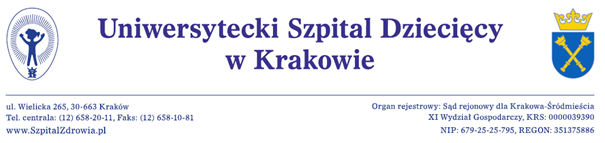 SPECYFIKACJA ISTOTNYCH WARUNKÓW ZAMÓWIENIANA ROBOTY  REMONTOWE – BUDOWLANE W BUDYNKU ODDZIAŁU PRZESZCZEPU SZPIKU KOSTNEGOUNIWERSYTECKIEGO SZPITALA DZIECIĘCEGO W KRAKOWIE –4 ZADANIANumer postępowania:EZP-271-2-4/PN/2019Postępowanie o udzielenie zamówienia prowadzone jest w trybie przetargu nieograniczonegona podstawie przepisów ustawy z dnia 29 stycznia 2004 r. Prawo zamówień publicznych (t.j. Dz.U. 2018 poz.1986 z późn. zm.) zwanej dalej ustawą pzp.Zamówienie o wartości nie przekraczającej wyrażonej w złotych równowartość kwoty 5 548 000 euro.Realizacja programu wieloletniego na lata 2011-2020 pn  „Narodowy Program Rozwoju Medycyny Transplantacyjnej”   TPI-0701-2/18, aneks nr 1 z 2018-12-06.Ogłoszenie w Biuletynie Zamówień Publicznych  527849-N-2019 z dnia 2019-03-20 r.OZNACZENIE ZAMAWIAJĄCEGO:Uniwersytecki Szpital Dziecięcy w Krakowieul. Wielicka 265, 30-663 KrakówREGON: 351375886NIP PL6792525795Tel: 12 658-39-79; Strona internetowa, na której dostępna jest siwz:     bip.usdk.pl Adres e-mail: zp@usdk.plGodziny urzędowania: pn. - pt.: od godziny 7:40 do godziny 15:20 SŁOWNICZEK:Ilekroć w Specyfikacji Istotnych Warunków Zamówienia Publicznego i we wszystkich dokumentach z nią związanych  występują następujące pojęcia lub zwroty należy przez to rozumieć:Ustawa - Ustawa z dnia 29 stycznia 2004 r. Prawo zamówień publicznych (Dz. U. 2018.1986 t.j. z poźn.  zm.) oraz wszelkie akty wykonawcze wydane na jej podstawie (dalej  ustawa lub  ustawa PZP lub ustawa pzp).;Rozporządzenie w sprawie dokumentów- Rozporządzenie Ministra Rozwoju z dnia 26 lipca 2016 r. w sprawie rodzajów dokumentów, jakich może żądać zamawiający od wykonawcy w postępowaniu o udzielenie zamówienia (Dz. U. z 2016r.  poz. 1126 z późn. zm. );Specyfikacja istotnych warunków zamówienia –(dalej SIWZ lub specyfikacja)  - niniejsza SIWZ oraz wszelkie załączniki i inne dokumenty stanowiące jej integralną część a także wszelkie zmiany oraz wyjaśnienia SIWZ;Wykonawca - osoba fizyczna, osoba prawna albo jednostka organizacyjna nieposiadająca osobowości prawnej, która ubiega się o udzielenie zamówienia publicznego, złożyła ofertę lub zawarła umowę w sprawie zamówienia publicznego lub  podmioty te występujące wspólnie ( w tym np. w ramach spółki cywilnej lub konsorcjum) które ponoszą solidarnie odpowiedzialność za złożenie oferty, wniesienie wadium, wniesienie zabezpieczenia należytego wykonania umowy, wykonanie umowy w całym okresie jej realizacji aż do upływu najdłuższego terminu obowiązywania gwarancji jakości lub rękojmi za wady. Ww. solidarna odpowiedzialność wobec Zamawiającego nie jest uzależniona od wewnętrznych uregulowań Wykonawcy w tym zawartych umów lub porozumień i dotyczy również rozliczenia się między podmiotami występującymi wspólnie i ich podwykonawcami;Oferta  - złożony przez Wykonawcę zestaw dokumentów wymaganych przez Zamawiającego  zawierający formularz Oferty oraz odpowiednie załączniki min.  Formularze Kalkulacja Cenowa/Opis przedmiotu Zamówienia, oświadczenia i dokumenty żądane w SIWZCena- należy przez to rozumieć cenę w rozumieniu art. 3 ust. 1 pkt 1 i ust. 2 ustawy z dnia 9 maja 2014 r. o informowaniu o cenach towarów i usług (Dz. U. z 2017 r. poz. 1830 oraz z 2018 r. poz. 650);Pełnomocnictwo -  oświadczenie woli mocodawcy upoważniające ściśle określoną osobę  lub osoby do dokonywania w jego imieniu czynności prawnych określonych w pełnomocnictwie (tj. do reprezentowania wykonawcy w postępowaniu o udzielenie zamówienia - podpisania oferty albo do reprezentowania w postępowaniu i zawarcia umowy w sprawie zamówienia publicznego) wraz z dokumentami potwierdzającymi, że osoba wystawiająca pełnomocnictwo jest do tego uprawniona;Rozporządzenie u.ś.k.e - Rozporządzenie Prezesa Rady Ministrów z dnia 27 czerwca 2017 r. w sprawie użycia środków komunikacji elektronicznej w postępowaniu o udzielenie zamówienia publicznego oraz udostępniania i przechowywania dokumentów elektronicznych (Dz.U.2017.1320 z późn zm.)  TRYB POSTĘPOWANIA:Przedmiotowe postępowanie prowadzone jest w trybie przetargu nieograniczonego o wartości poniżej wyrażonej w złotych równowartości kwoty 5 548 000 euro, na podstawie art. 39 ust. 1 w zw. z art. 24aa ust. 1 ustawy z dnia 29 stycznia 2004 roku – Prawo zamówień publicznych (t.j. Dz.U. 2017, poz. 1579, z późn. zm.). Stosownie do dyspozycji art. 24aa ustawy pzp, zamawiający informuje, że w pierwszej kolejności dokona oceny ofert na podstawie kryteriów określonych w Rozdziale XIII SIWZ, a następnie zbada, czy wykonawca, którego oferta została najwyżej oceniona nie podlega wykluczeniu z postępowania oraz spełnia warunki udziału wskazane w Rozdziale V niniejszej SIWZ.OPIS PRZEDMIOTU ZAMÓWIENIA:Przedmiot zamówienia stanowią roboty  remontowe – budowlane  w budynku Oddziału Przeszczepu Szpiku Kostnego Szpitala Dziecięcego w Krakowie – 4 Zadania Zadanie 1: Dostawa i montaż żaluzji fasadowych z prowadnicą listwową sterowanych drogą radiową z napędem elektrycznym, wraz z wykonaniem zasilania elektrycznego . Zadanie 2: Dostawa i montaż kratek rozszczelniających ze stali nierdzewnej oraz mechanizmu progu opadowego w  aluminiowych drzwiach jednoskrzydłowychZadanie 3: Przebudowa instalacji mechanicznej z chłodzeniemZadanie 4: Remont instalacji wod- kan Zamawiający dopuszcza składanie ofert częściowych w następujących zadaniach:Zadanie  1 i/lub  Zadanie  2 i/lub  Zadanie  3 i/lub  Zadanie  4 Zamawiający nie określa maksymalnej liczby zadań w których wykonawca może złożyć ofertę. Zamawiający nie wskazuje również maksymalnej liczby zadań, które mogą być udzielone jednemu wykonawcy.Szczegółowe wymagania dotyczące przedmiotu zamówienia zawierają załączniki do SIWZ.W koszcie oferty należy przewidzieć wszelkie konieczne prace związane z czasowym oddzieleniem terenu budowy od części użytkowanej budynku, wszelkie roboty demontażowe budowlane i instalacyjne, wszelkie koszty związane z  komunikacją i drogą transportu dla dostawy materiałów  i ewakuacji materiałów wyburzonych i zdemontowanych.Zamawiający umożliwi Wykonawcy (po wcześniejszym uzgodnieniu terminu) udział w wizji lokalnej części szpitala objętej niniejszym procesem inwestycyjnym w celu zapoznania się z miejscem realizacji zamówienia. Wnioski o zorganizowanie wizji należy zgłosić pod adres zp@usdk.pl.WARUNKI REALIZACJI ROBÓT: Realizacja robót  w funkcjonującym obiekcie. Konieczne zapewnienie możliwości komunikacji personelu i pacjentów poprzez budynek przez cały okres realizacji. Organizacja robót winna zapewnić możliwość użytkowania pozostałej nie remontowanej części budynku.GWARANCJA:Gwarancja na wykonany przedmiot zamówienia: minimum 36 miesięcy od daty odbioru końcowego. Okres rękojmi  jest równy okresowi gwarancjiGwarancja /gwarancja producenta na materiały i urządzenia: minimum 12 miesięcy od daty odbioru końcowego. Zastosowane urządzenia w okresie gwarancyjnym winy mieć przeglądy przez serwis wskazany przez Wykonawcę . Koszty przeglądów okresowych w okresie gwarancyjnym są po stronie Wykonawcy – bez dodatkowego wynagrodzenia.Oznaczenie kodowe CPV: 45.00.00.00-7 	roboty budowlane, 45.42.11.45-2	instalowanie rolet45.45.00.00-6 	roboty budowlane wykończeniowe pozostałe, 45.33.24.00-7 	roboty instalacyjne wod-kan i sanitarne; 45.33.12.00-8	instalowanie urządzeń wentylacyjnych i klimatyzacyjnych; roboty budowlane w zakresie obiektów szpitalnych;PODWYKONAWCY:Zamawiający nie zastrzega obowiązku osobistego wykonania przez wykonawcę kluczowych części zamówienia.Zamawiający wymaga wskazania przez wykonawcę części zamówienia, których wykonanie zamierza on powierzyć podwykonawcom, i podania firm podwykonawców.PRZEWIDYWANE ZAMÓWIENIA o których mowa w art. 67 ust.1 pkt 6 ustawy - Zamawiający przewiduje w okresie 3 lat od udzielenia zamówienia podstawowego dotychczasowemu wykonawcy robót budowlanych możliwość udzielenia zamówień, o których mowa w art. 67 ust.1 pkt 6 ustawy tj. polegających na powtórzeniu podobnych robót budowlanych zgodnych z przedmiotem zamówienia podstawowego o wartości całkowitej (maksymalnej)  wynoszącej 50% zamówienia podstawowego w danym Zadaniu.Normy, europejskie oceny techniczne, aprobaty, specyfikacje techniczne i systemy referencji technicznych o których mowa w art. 30 ust.1 pkt 2 i ust. 3 ustawy pzp.  oraz odniesienia do marek, numerów katalogowych, znaków towarowych, patentów lub pochodzenia, źródła lub szczególnego procesu, który charakteryzuje produkty lub usługi dostarczane przez konkretnego wykonawcę  wskazane przez Zamawiającego w SIWZ, mają właściwości wyłącznie opisowe, a nie ograniczające.  Oznacza to, że Zamawiający nie może opisać przedmiotu zamówienia za pomocą dostatecznie dokładnych określeń i w każdym takim przypadku rozumie się, że  wskazaniu takiemu towarzyszą w niniejszej SIWZ wyrazy „lub równoważny”. Zamawiający w takich przypadkach dopuszcza rozwiązania równoważne opisywanym rozwiązaniom. Przez ofertę równoważną należy rozumieć zaoferowanie przez wykonawcę przedmiotu zamówienia o parametrach funkcjonalno-użytkowych, technicznych i jakościowych nie gorszych od wskazanych przez Zamawiającego w opisie przedmiotu zamówienia. Wykonawca, który powołuje się na rozwiązania równoważne opisywanym przez Zamawiającego, jest obowiązany wykazać w złożonej ofercie poprzez złożenie odpowiednich  dokumentów, że oferowane przez niego dostawy, usługi lub roboty budowlane  spełniają wymagania określone przez Zamawiającego.  TERMIN WYKONANIA:Przedmiot zamówienia należy zrealizować w terminie nie dłuższym niż: 4 miesiące od daty zawarcia umowy WARUNKI UDZIAŁU W POSTĘPOWANIU ORAZ PODSTAWY WYKLUCZENIA Z POSTĘPOWANIA:O zamówienie mogą ubiegać się wykonawcy, którzy:nie podlegają wykluczeniu z postępowania na podstawie art. 24 ust. 1 pkt. 12-23 oraz art. 24 ust. 5 pkt. 1 ustawy;spełniają warunki  dotyczące:kompetencje  i uprawnieńnia do prowadzenia określonej działalności zawodowej - nie określa się  warunku;sytuacji finansowej lub ekonomicznej - nie określa się  warunku;zdolności technicznej i zawodowej – warunek będzie spełniony przez Wykonawcę, który:wykaże się wiedzą i doświadczeniem [warunek dotyczy ZADANIA 1]:  – tj. Wykonawca wykaże, że  w okresie ostatnich pięciu  lat przed upływem terminu składania ofert, a jeżeli okres prowadzenia działalności jest krótszy - w tym okresie wykonał należycie montaż żaluzji fasadowych sterowanych drogą radiową z napędem elektrycznym na kwotę minimum 50 000 zł netto ( pięćdziesiąt tysięcy);dysponuje lub będzie dysponował  osobami posiadającymi kwalifikacje zawodowe i doświadczenie [warunek dotyczy ZADANIA 3 i/lub ZADANIA 4] - tj.  skieruje do realizacji zamówienia osobę która będzie pełnić funkcję kierownika budowy posiadającą minimum 5 letnie doświadczenie w kierowaniu robotami budowlanymi oraz uprawnienia budowlane w specjalności instalacyjnej w zakresie sieci, instalacji i urządzeń cieplnych, wentylacyjnych, gazowych, wodociągowych i kanalizacyjnych. W przypadku, gdy wykonawca składa ofertę na więcej niż jedno zadanie – może skierować do realizacji tę sama osobę jeżeli spełnia opisane warunki . Przez pojęcie „uprawnienia budowlane” rozumie się uprawnienia wydane na podstawie aktualnie obowiązującej ustawy z dnia 7 lipca 1994 r. Prawo budowlane ( Dz.U. 2018 poz. 1202 z późn.zm.)  jak również odpowiadające im ważne uprawnienia budowlane, wydane na podstawie uprzednio obowiązujących przepisów prawa. W przypadku dysponowania osobami będącymi obywatelami państw członkowskich Unii Europejskiej, konfederacji Szwajcarskiej lub państw członkowskich Europejskiego Porozumienia o Wolnym Handlu ( EFTA) – stron umowy o Europejskim Obszarze Gospodarczym, pojęcie „uprawnienia budowlane” należy rozpatrywać z uwzględnieniem przepisów ustawy z dnia 7 lipca 1994 r. – Prawo budowlane, Ustawy z dnia 22 grudnia 2015r. o zasadach uznawania kwalifikacji zawodowych nabytych w państwach członkowskich Unii Europejskiej ( Dz.U. 2016 poz. 65) oraz Ustawy z dnia 15 grudnia 2000 r. o samorządach zawodowych architektów oraz inżynierów budownictwa ( t.j. Dz.U. z 2016 poz.1725 z późn. zm.) W przypadku, gdy wobec wykonawcy zachodzą podstawy wykluczenia z postępowania wskazane w art.24 ust. 1 pkt. 13 i 14 oraz pkt. 16-20 lub ust. 5, może on na zasadach określonych w art. 24 ust. 8 ustawy przedstawić dowody, że podjęte przez niego środki zaradcze są wystarczające do uznania jego rzetelności; wykonawca nie podlega wykluczeniu, jeżeli zamawiający uwzględniając okoliczności i wagę czynu wykonawcy uzna przedstawione dowody za wystarczające.W przypadku, gdy wobec wykonawcy zachodzi podstawa wykluczenia określona w art. 24 ust. 1 pkt 19, może on przedstawić dowody potwierdzające, że jego udział w przygotowaniu postępowania nie zakłóci konkurencji. Wykonawca w celu potwierdzenia spełniania warunków udziału w postępowaniu może polegać na zasobach podmiotu trzeciego na zasadach określonych w art. 22a ustawy.Wykonawcy mogą wspólnie ubiegać się o udzielenie zamówienia na zasadach określonych w art. 23 ust. 1 ustawy. W tym celu wykonawcy ustanawiają Pełnomocnika do reprezentowania ich w postępowaniu, albo do reprezentowania ich w postępowaniu i do zawarcia umowy w sprawie zamówienia publicznego.WYKAZ OŚWIADCZEŃ LUB DOKUMENTÓW POTWIERDZAJĄCYCH SPEŁNIANIE WARUNKÓW UDZIAŁU W POSTĘPOWANIU ORAZ BRAK PODSTAW DO WYKLUCZNIA Z POSTĘPOWANIA:Wykonawca załącza DO OFERTY oświadczenie własne  (według wzoru stanowiącego załącznik nr 3 do SIWZ) . Informacje zawarte w oświadczeniu stanowią wstępne potwierdzenie, że wykonawca nie podlega wykluczeniu z postępowania oraz spełnia warunki udziału określone w SIWZ ( art. 25a. ustawy pzp.).W przypadku wspólnego ubiegania się o zamówienie oświadczenie powyżej składa każdy wykonawca.W przypadku powołania się na zasoby podmiotu trzeciego, wykonawca składa oświadczenie dotyczące tego podmiotu (odpowiednie oświadczenie zamieszczono w załącznik nr 3 do SIWZ) W terminie do 3 dni od dnia publikacji na stronie internetowej zamawiającego informacji, o której mowa w art. 86 ust. 5 ustawy (min. firm oraz adresów wykonawców którzy złożyli oferty, centy, terminu wykonania, okresu gwarancji, warunków płatności, kwoty jaką zamawiający zamierza przeznaczyć na sfinansowanie zamówienia), każdy wykonawca bez wezwania  składa oświadczenie o przynależności lub braku przynależności do tej samej grupy kapitałowej, o której mowa w art. 24 ust. 1 pkt. 23 ustawy (według wzoru stanowiącego załącznik nr 9 do SIWZ).  Wraz z oświadczeniem wykonawca może przedłożyć dokumenty potwierdzające, że powiązania z innym wykonawcą nie prowadzą do zakłócenia konkurencji w postępowaniu.Wykonawca, którego oferta została najwyżej oceniona w danym Zadaniu, w terminie wyznaczonym przez zamawiającego, nie krótszym niż 5 dni, składa:DOTYCZY każdego ZADANIA:  aktualny odpis z właściwego rejestru lub centralnej ewidencji i informacji o działalności gospodarczej);DOTYCZY ZADANIA 3 i ZADANIA 4: na okoliczność potwierdzenia spełniania warunku opisanego w Rozdziale V pkt. 1.2.3.2. wykaz osób skierowanych do realizacji zamówienia w ZADANIU 3 i/lub ZADANIU 4  odpowiedzialnych za kierowanie robotami budowlanymi, wraz z informacjami na temat ich kwalifikacji zawodowych, doświadczenia niezbędnych dla należytego wykonania zamówienia, a także zakresu wykonywanych przez nie czynności, oraz informacją o podstawie do dysponowania tymi osobami ( według załącznika nr 4.1. do SIWZ);DOTYCZY ZADANIA 1: na okoliczność potwierdzenia spełniania warunku dla ZADANIA 1 opisanego w Rozdziale V pkt. 1.2.3.1. wykaz robót budowlanych wykonanych nie wcześniej niż w okresie ostatnich 5 lat przed upływem terminu składania ofert a jeżeli okres działalności jest krótszy – w tym okresie wraz z podaniem ich rodzaju, wartości, daty, miejsca wykonania i podmiotów na rzecz których roboty te zostały wykonane z załączeniem dowodów określających czy te roboty budowlane zostały wykonane należycie w szczególności informacji o tym czy roboty zostały wykonane zgodnie z przepisami prawa budowlanego i prawidłowo ukończone, przy czym dowodami, o których mowa, są referencje bądź inne dokumenty wystawione przez podmiot, na rzecz którego roboty budowlane były wykonywane, a jeżeli z uzasadnionej przyczyny o obiektywnym charakterze wykonawca nie jest w stanie uzyskać tych dokumentów - inne dokumenty (wykaz robót budowlanych -  według załącznika nr 4.2. do SIWZ);W przypadku, gdy wartość wykonanych robót budowlanych wyrażona była w innej walucie niż złoty (PLN), Wykonawca ustala wartość wykonanej roboty budowlanej w PLN na dzień wykonania roboty budowlanej (z dokładnością do dwóch miejsc po przecinku) po średnim kursie ogłoszonym przez Narodowy Bank Polski z dnia wykonania roboty budowlanej, a jeżeli w tym dniu kursu nie ogłoszono, to według kursu średniego NBP ostatnio przed tą datą ogłoszonego.Do sposobu liczenia terminów stosuje się przepisy Kodeksu Cywilnego – art. 112 tj. termin oznaczony w tygodniach, miesiącach lub latach kończy się z upływem dnia, który nazwą lub datą odpowiada początkowemu dniowi terminu, a gdyby takiego dnia w ostatnim miesiącu nie było - w ostatnim dniu tego miesiąca.DOTYCZY ZADANIA 3: W celu potwierdzenia spełniania przez zaoferowane materiały i urządzenia użyte do wykonania przedmiotu zamówienia wymagań określonych przez zamawiającego, wykonawca  którego oferta została najwyżej oceniona w ZADANIU 3 składa w terminie wyznaczonym przez zamawiającego, nie krótszym niż 5 dni:opis oferowanych materiałów i urządzeń w formie opracowanych przez producenta katalogów lub prospektów w języku polskim lub angielskim;Wykonawca mający siedzibę lub miejsce zamieszkania poza terytorium Rzeczypospolitej Polskiej, zamiast dokumentu wskazanego w pkt. 5 ppkt.1 niniejszego rozdziału składa dokument wystawiony w kraju, w którym ma siedzibę lub miejsce zamieszkania potwierdzający, że nie otwarto jego likwidacji, ani nie ogłoszono upadłości – wystawiony  nie wcześniej niż 6 miesięcy przed upływem terminu składania  ;Jeżeli w kraju w którym wykonawca ma siedzibę lub miejsce zamieszkania nie wystawia się dokumentu, o którym mowa w pkt. 6, zastępuje się go dokumentem zawierającym odpowiednio oświadczenie wykonawcy, ze wskazaniem osoby albo osób uprawnionych do jego reprezentacji, lub oświadczenie osoby, której dokument miał dotyczyć, złożone przed notariuszem lub przed organem sądowym, administracyjnym albo organem samorządu zawodowego lub gospodarczego właściwym ze względu na siedzibę lub miejsce zamieszkania wykonawcy lub miejsce zamieszkania tej osoby.INFORMACJA O SPOSOBIE POROZUMIEWANIA SIĘ ZAMAWIAJĄCEGO Z WYKONAWCAMI:Postępowanie o udzielenie zamówienia prowadzi się z zachowaniem formy pisemnej, w języku polskim.Oświadczenia, wnioski, zawiadomienia oraz informacje są przekazywane drogą elektroniczną. Zawsze dopuszczalna jest forma pisemna. Zamawiający dopuszcza przekazywanie powyższych dokumentów w formie elektronicznej na adres: zp@usdk.pl.  Zamawiający preferuje korespondencję w formie elektronicznej. Wnioski o wyjaśnienie treści specyfikacji należy przesyłać na adres mailowy podany w pkt. 3 niniejszego rozdziału w formie umożliwiającej kopiowanie treści pisma i wklejenie jej do innego dokumentu. W przypadku przesłania pisma w formie elektronicznej nie ma potrzeby przesyłania go dodatkowo pocztą lub faksem.Zamawiający opublikuje wyjaśnienia pod adresem bip.usdk.pl, a także dołączy do specyfikacji istotnych warunków zamówienia i będą one stanowić integralną jej część. Forma pisemna zastrzeżona jest do złożenia oferty wraz z  załącznikami, w tym oświadczeń i dokumentów potwierdzających spełnianie warunków udziału w postępowaniu, oświadczeń i dokumentów potwierdzających spełnianie przez oferowany przedmiot zamówienia wymagań określonych przez zamawiającego, oświadczeń o braku podstaw do wykluczenia, listy podmiotów należących do tej samej grupy kapitałowej, o której  mowa w art. 24 ust. 1 pkt 23 ustawy/informacji o tym, że wykonawca nie należy do grupy kapitałowej, pełnomocnictwa oraz uzupełnień, złożonych na wezwanie zamawiającego.Przesłanie korespondencji na inny adres lub numer niż zostało to określone powyżej może skutkować tym, że zamawiający nie będzie mógł zapoznać się z treścią przekazanej informacji we właściwym terminie.Osobą uprawnioną do porozumiewania się z wykonawcami  jest:w sprawach formalnych – Bożena Skowrońska – Kierownik Sekcji ds. Zamówień Publicznych – e mail: zp@usdk.plZamawiający nie zamierza zwoływać zebrania wykonawców.WYMAGANIA DOTYCZĄCE WADIUM:Składając ofertę wykonawca zobowiązany jest wnieść wadium w wysokości wynoszącej odpowiednio:dla Zadania  1: 1500,00 zł  (tysiąc pięćset)dla Zadania  2:   200,00 zł.   (dwieście)dla Zadania  3: 4000,00 zł  (cztery tysiące)dla Zadania  4: 300,00 zł  (trzysta )Wadium musi być wniesione przed upływem terminu składania ofert.Dla ofert składanych na więcej niż jedno ZADANIE ( część zamówienia ) , wadium stanowi sumę wyżej wymienionych kwot. W przypadku wniesienia przez Wykonawcę wadium w jednej  kwocie mniejszej niż suma ww. kwot wadiów dla poszczególnych części zamówienia i jeżeli nic innego z oferty nie wynika, wówczas zamawiający zaliczy wniesione wadium na poszczególne części zamówienia według następującej kolejności:krok 1 -  na zadania w których wykonawca złożył ofertę, która mogłaby zostać wybrana jako najkorzystniejsza krok 2 – na zadania w których wykonawca złożył ofertę, która nie mogłaby zostać odrzucona w kolejności numerów Zadań: 1,2,3,4,pozostałe przypadki według kolejności numerów Zadań: 1,2,3,4,Wadium musi być wniesione przed upływem terminu składania ofert.Wadium może być wnoszone w jednej lub kilku następujących formach:w pieniądzu na konto Zamawiającego (decyduje termin uznania rachunku zamawiającego):           BGK o/Kraków    49 1130 1150 0012 1146 4720 0009w poręczeniach bankowych lub poręczeniach spółdzielczej kasy oszczędnościowo-kredytowej, z tym że poręczenie kasy jest zawsze poręczeniem pieniężnym,w gwarancjach bankowych,w gwarancjach ubezpieczeniowych,w poręczeniach udzielanych przez podmioty, o których mowa w art. 6b ust. 5 pkt. 2 ustawy z dnia 9 listopada 2000 r. o utworzeniu Polskiej Agencji Rozwoju Przedsiębiorczości.Jeżeli wadium zostanie wniesione w pieniądz na poleceniu przelewu należy wpisać: „Wadium EZP-4/2019 ZADANIE nr……… ” Jeżeli wadium zostanie wniesione w innej formie niż w pieniądzu, wymagane jest dołączenie do oferty oryginału dokumentu  wystawionego na rzecz zamawiającego - Beneficjenta: Uniwersytecki Szpital Dziecięcy w Krakowie, ul. Wielicka 265, 30-663 Kraków; Dokumenty muszą zachowywać ważność przez cały okres, w którym wykonawca jest związany ofertą. Dokumenty wadialne muszą być wystawione w języku polskim. Siedziba instytucji wystawiającej gwarancję lub poręczenie musi być zlokalizowana w państwie członkowskim Unii Europejskiej lub w państwie, które jest stroną Porozumienia Światowej Organizacji Handlu w sprawie zamówień rządowych lub innych umów międzynarodowych, których strona jest Unia Europejska. Jeżeli gwarancja lub poręczenie ma zabezpieczać ofertę wykonawców wspólnie ubiegających się o udzielenie zamówienia, udzielenie gwarancji lub poręczenia powinno nastąpić w imieniu wszystkich wykonawców wspólnie ubiegających się o udzielenie zamówienia. Niezbędne jest wskazanie w treści gwarancji lub poręczenia wszystkich wykonawców, którzy wspólnie ubiegają się o udzielenie zamówienia i wskazanie, który z Wykonawców wspólnie ubiegających się o udzielenie zamówienia jest podmiotem wnoszącym wadium.  Dochodzenie roszczenia z tytułu wadium  wniesionego  w innej formie niż w pieniądz nie może być utrudnione, dlatego w treści dokumentu wadialnego powinna znaleźć się klauzula stanowiąca, że wszystkie spory odnośnie wadium będą rozstrzygane zgodnie z prawem polskim przez sądy polskie  chyba że wynika to z przepisów prawa. Przedłużenie ważności wadium nie może być uzależnione od zwrotu dokumentu.Wniesienie wadium w pieniądzu będzie skuteczne, jeżeli w podanym terminie znajdzie się na rachunku bankowym zamawiającego.Gwarancje lub poręczenia powinny być nieodwołalne, bezwarunkowe i płatne na pierwsze żądanie Beneficjenta zgłoszone w terminie związania ofertą do wypłaty Zamawiającemu pełnej kwoty wadium w okolicznościach określonych w art. 46 ust. 4a i ust. 5 ustawy.Przy wnoszeniu wadium wykonawca winien powołać się na numer i nazwę sprawy, której wadium dotyczy. Zamawiający odrzuci ofertę jeżeli wadium nie zostanie wniesione lub zostanie wniesione w sposób nieprawidłowy.Zamawiający zwróci wadium wszystkim wykonawcom niezwłocznie po wyborze oferty najkorzystniejszej lub unieważnieniu postępowania, z wyjątkiem wykonawcy, którego oferta została wybrana jako najkorzystniejsza, z zastrzeżeniem pkt. 13 i 14. Wykonawcy, którego oferta została wybrana jako najkorzystniejsza, zamawiający zwróci wadium niezwłocznie po zawarciu umowy w sprawie zamówienia publicznego oraz wniesieniu zabezpieczenia należytego wykonania umowy ( jeżeli zamawiający żądał wniesienia zabezpieczenia należytego wykonania umowy).Zamawiający zwróci niezwłocznie wadium, na wniosek wykonawcy, który wycofał ofertę przed upływem terminu składania ofert.Zamawiający zażąda ponownego wniesienia wadium przez wykonawcę, któremu zwrócono wadium na podstawie pkt. 11. jeżeli w wyniku rozstrzygnięcia odwołania jego oferta została wybrana jako najkorzystniejsza. Wykonawca wniesie wadium w terminie określonym przez zamawiającego.Zamawiający zatrzymuje wadium wraz z odsetkami, jeżeli wykonawca w odpowiedzi na wezwanie, o którym mowa  w art. 26 ust. 3 i 3a, z przyczyn leżących po jego stronie, nie złożył oświadczeń lub dokumentów potwierdzających okoliczności, o których mowa w art. 25 ust. 1, oświadczenia, o którym mowa w art. 25a ust. 1, pełnomocnictw, lub nie wyraził zgody na poprawienie omyłki, o której  mowa  w art. 87 ust. 2 pkt.3, co spowodowało brak możliwości  wybrania oferty złożonej przez wykonawcę jako najkorzystniejszej.Zamawiający zatrzyma wadium wraz z odsetkami, jeżeli wykonawca, którego oferta została wybrana:odmówił zawarcia  umowy w sprawie zamówienia publicznego na warunkach określonych w ofercie,zawarcie umowy w sprawie zamówienia publicznego stało się niemożliwe z przyczyn leżących po stronie wykonawcy.nie wniósł wymaganego zabezpieczenia należytego  wykonania umowy ( jeżeli zamawiający żądał jego  wniesienia).Zamawiający zwraca wadium wniesione w pieniądzu  na numer konta bankowego wskazany w oświadczeniu Wykonawcy w ofercie  (w przypadku braku wskazania numeru konta, Zamawiający zwraca wadium na numer konta bankowego z którego dokonano przelewu).TERMIN ZWIĄZANIA OFERTĄ:Wykonawca pozostaje związany złożoną ofertą przez okres 30 dni. Okres związania rozpoczyna bieg wraz z upływem terminu składania ofert w postępowaniu.Wykonawca samodzielnie lub na wniosek zamawiającego może przedłużyć termin związania ofertą, z tym że zamawiający może tylko raz, co najmniej na 3 dni przed upływem terminu związania ofertą, zwrócić się do wykonawców o wyrażenie zgody na przedłużenie tego terminu o oznaczony okres, nie dłuższy jednak niż 60 dni. Odmowa skutkuje odrzuceniem oferty.OPIS SPOSOBU PRZYGOTOWANIA OFERTY:Wymagania podstawowe:Każdy Wykonawca może złożyć tylko jedną ofertę. Ofertę należy przygotować ściśle według wymagań określonych w niniejszej SIWZ.Wykonawcy ponoszą wszelkie koszty związane z przygotowaniem i złożeniem oferty.Zaleca się sporządzenie oferty na formularzach stanowiących załączniki do SIWZ lub według wzorów.Oferta winna być podpisana zgodnie z zasadami reprezentacji wskazanymi we właściwym rejestrze. Jeśli osoba/osoby podpisująca ofertę działa na podstawie pełnomocnictwa, to pełnomocnictwo to musi w swej treści wyraźnie wskazywać uprawnienie do podpisania oferty. Zamawiający uznaje, że podpisem jest: złożony własnoręcznie znak, z którego można odczytać imię i nazwisko podpisującego, a jeżeli własnoręczny znak jest nieczytelny lub nie zawiera imienia i nazwiska to musi być on uzupełniony napisem (np. w formie odcisku stempla), z którego można odczytać imię i nazwisko podpisującego;Forma oferty - wymagania formalne dotyczące składanych oświadczeń i dokumentówOferta musi być napisana w języku polskim, na maszynie do pisania, komputerze, ręcznie długopisem lub nieścieralnym atramentem w sposób gwarantujący jej odczytanie.Zaleca się, aby wszystkie zapisane strony oferty (a nie kartki) wraz z załącznikami były  ponumerowane według formuły numer strony/ilość wszystkich stron.Zaleca się sporządzenie spisu treści zawierającego wykaz dokumentów wchodzących w skład oferty.Zaleca się zabezpieczenie oferty przed zdekompletowaniem poprzez jej zszycie lub zbindowanie.Wszystkie miejsca w ofercie, w których wykonawca naniósł zmiany muszą być opatrzone podpisem osoby podpisującej ofertę.Dokumenty sporządzone w języku obcym wykonawca składa wraz z tłumaczeniem na język polski. Poświadczenia tłumaczenia dokonuje wykonawca lub tłumacz przysięgły.Oświadczenia  lub dokumenty, o których mowa w rozporządzeniu Ministra Rozwoju z dnia 26 lipca 2016 r. w sprawie rodzajów dokumentów, jakich może żądać zamawiający od Wykonawcy w postępowaniu o udzielenie zamówienia (Dz. U. poz. 1126 ze zm.), zwanym dalej „rozporządzeniem” należy złożyć w oryginale lub kopii poświadczonej za zgodność z oryginałem.Wykonawca który polega na zdolnościach  innych podmiotów przedstawia zobowiązanie tych podmiotów do oddania mu do dyspozycji niezbędnych zasobów na potrzeby realizacji zamówienia - w oryginale.Poświadczenia za zgodność z oryginałem dokonuje odpowiednio Wykonawca, podmiot, na którego zdolnościach lub sytuacji polega Wykonawca, Wykonawcy wspólnie ubiegający się o udzielenie zamówienia publicznego albo podwykonawca, w zakresie dokumentów lub oświadczeń, które każdego z nich dotyczą.Poświadczenie za zgodność z oryginałem następuje przez opatrzenie kopii dokumentu lub kopii oświadczenia, sporządzonych w postaci papierowej, własnoręcznym podpisem.Poświadczenie za zgodność z oryginałem  powinno być sporządzone w sposób umożliwiający identyfikację podpisu (np. wraz z imienną pieczątką osoby poświadczającej kopię dokumentu lub oświadczenia za zgodność z oryginałem).ZAWARTOŚĆ OFERTY składanej w terminie składania ofert:Dokumenty stanowiące treść oferty składane w terminie złożenia oferty  - w oryginale:Wypełniony i podpisany Formularz Oferty  - według Załącznika 2 do SIWZ  wraz z  odpowiednim załącznikiem dla części zamówienia na które wykonawca składa ofertę tj. dla ZADANIA 1 –  Załącznik nr 2 + Załącznik nr 2.1. do SIWZdla ZADANIA 2  – Załącznik nr 2 +  Załącznik nr 2.2. do SIWZdla ZADANIA 3  – Załącznik nr 2 + Załącznik nr 2.3. do SIWZdla  ZADANIA 4 – Załącznik nr 2 +  Załącznik nr 2.4. do SIWZWypełniony (wyceniony)   i podpisany Przedmiar robót (Kosztorys ofertowy) - dla ZADANIA 3 – sporządzony według Załącznika 7 do SIWZ (zalecenie). Oryginał dokumentu wadialnego potwierdzającego wniesienie wadium w formie gwarancji lub poręczeń -  należy złożyć  wraz z ofertą w formie umożliwiającej ich zwrot – w tym samym opakowaniu w którym składana jest oferta lub w odrębnym opakowaniu oznaczonym dokładnie w ten sam sposób jak opakowanie oferty.Oryginał lub Kopia dokumentu potwierdzającego wniesienie wadium przez Wykonawcę  w formie przelewu  ( zalecenie Zamawiającego);Dokumenty potwierdzające spełnienie warunków udziału i brak podstaw do wykluczenia składane w terminie składania  ofert  - w oryginale:5)  oświadczenie  własne   według wzoru stanowiącego  załącznik nr 3 do SIWZ,6) zobowiązanie  podmiotów trzecich do oddania Wykonawcy  do dyspozycji niezbędnych zasobów na potrzeby realizacji  zamówienia według załącznika nr 8 do SIWZ  ( składane jeśli dotyczy),Dokumenty formalne identyfikujące Wykonawcę – odpowiednio składane  jeśli dotyczy:7) Pełnomocnictwo do reprezentowania wykonawcy  w postępowaniu, jeżeli nie wynika ono z dokumentów przedstawionych w ofercie,  (składane jeśli dotyczy).8) Pełnomocnictwo do reprezentowania wszystkich Wykonawców wspólnie ubiegających się o udzielenie zamówienia, ewentualnie umowa o współdziałaniu, z której będzie wynikać przedmiotowe pełnomocnictwo. Pełnomocnik może być ustanowiony do reprezentowania Wykonawców w postępowaniu albo do reprezentowania w postępowaniu i zawarcia umowy, (składane  jeśli dotyczy),Pełnomocnictwa/umowy o współdziałaniu należy złożyć w oryginale  lub notarialnie poświadczonej kopi, o ile oferta będzie podpisana przez pełnomocnika. Pełnomocnictwa / umowy o współdziałaniu sporządzone w języku obcym wykonawca składa wraz z tłumaczeniem przysięgłym  na język polski. 9) Dokumenty, z których wynika prawo do podpisania oferty (oryginał lub kopia poświadczona za zgodność z oryginałem przez wykonawcę) względnie do podpisania innych oświadczeń lub dokumentów składanych wraz z ofertą, chyba, że Zamawiający może je uzyskać w szczególności za pomocą bezpłatnych i ogólnodostępnych baz danych, w szczególności rejestrów publicznych w rozumieniu ustawy z dnia 17 lutego 2005r. o informatyzacji działalności podmiotów realizujących zadania publiczne, a Wykonawca wskazał to wraz ze złożeniem oferty. (składane jeśli dotyczy).10) Pełnomocnictwo lub inne dokumenty z których wynika prawo do podpisania zobowiązania do oddania Wykonawcy  do dyspozycji niezbędnych zasobów na potrzeby realizacji  zamówienia według załącznika nr 8 do SIWZ  ( składane jeśli dotyczy),Informacje składane w trakcie postępowania, stanowiące tajemnicę przedsiębiorstwa w rozumieniu przepisów ustawy z dnia 16 kwietnia 1993r. – o zwalczaniu nieuczciwej konkurencji (t.j. Dz.U. 2003r., nr 153, poz. 1503, z późn. zm.), co do których wykonawca nie później niż w terminie składania ofert zastrzegł, że nie mogą być one udostępnione innym uczestnikom postępowania oraz wykazał, iż zastrzeżone informacje stanowią tajemnicę przedsiębiorstwa, muszą być oznaczone klauzulą: „DOKUMENT STANOWI TAJEMNICĘ PRZEDSIĘBIORSTWA”. Wykonawca nie może zastrzec informacji, o których mowa w art. 86 ust. 4 ustawy .MIEJSCE ORAZ TERMIN SKŁADANIA I OTWARCIA OFERT:Ofertę należy złożyć w zamkniętej kopercie do dnia  8 kwiecień  2019r. do godz. 11:00 w siedzibie Zamawiającego, pokój nr 2H-06b – Sekcja ds. Zamówień Publicznych. Koperta powinna być zamknięta w sposób gwarantujący zachowanie w poufności jej treści oraz zabezpieczający jej nienaruszalność do terminu  otwarcia ofert. Koperta powinna być zaadresowana według poniższego wzoru: Adresat:   Uniwersytecki Szpital Dziecięcy w Krakowie    ul. Wielicka 265, 30-663 Kraków                     pokój nr 2H-06b – Sekcja ds. Zamówień PublicznychOferta przetargowa na roboty remontowe w budynku oddziału przeszczepu szpiku kostnego    Zadanie nr…………Numer postępowania:EZP-271-2-4/PN/2019NIE OTWIERAĆ przed……….…2019r. godz. ……….   (datę i godzinę otwarcia wypełnia Wykonawca)Nazwa (imię, nazwisko)  i adres Wykonawcy:…………….………….  (wypełnia Wykonawca)Wykonawca przed upływem terminu do składania ofert może zmienić lub wycofać ofertę. W przypadku zmiany oferty wykonawca winien złożyć jednoznaczne pisemne oświadczenie o tym co i jak zostało zmienione oraz dokumenty wymagane w związku ze zmianą. Całość powinna być złożona w kopercie oznakowanej „ZMIANA OFERTY”. W przypadku wycofania oferty wykonawca winien złożyć jednoznaczne pisemne oświadczenie o wycofaniu oferty. Podczas otwarcia ofert zamawiający sprawdzi skuteczność złożonego oświadczenia w powiązaniu z dokumentami złożonymi w ofercie, której dotyczy zmiana. W przypadku skutecznego wycofania oferty informacje w niej zawarte nie zostaną odczytane – zostanie ona zwrócona wykonawcy bez otwierania. Ofertę złożoną po terminie zamawiający zwraca wykonawcy na zasadach określonych w art. 84 ust.2 ustawy z dnia 29 stycznia 2004 r. – Prawo zamówień publicznych, za zaliczeniem pocztowym.Otwarcie złożonych ofert nastąpi w dniu  8 kwiecień 2019r. o godz. 11:30, w siedzibie zamawiającego pok. 2H-06b. Otwarcie ofert jest jawne. Bezpośrednio przed otwarciem ofert zamawiający poda kwotę, jaką zamierza przeznaczyć na sfinansowanie zamówienia.Podczas otwarcia ofert zamawiający poda nazwy i adresy wykonawców, a także informacje dotyczące ceny, terminu wykonania zamówienia, warunków płatności, zawartych w ofercie.Niezwłocznie po otwarciu ofert zamawiający zamieści na stronie internetowej bip.usdk.pl informacje dotyczące kwoty, jaką zamierza przeznaczyć na sfinansowanie zamówienia, firm oraz adresów wykonawców, którzy złożyli oferty w terminie, ceny, terminu wykonania zamówienia, okresu gwarancji i warunków płatności zawartych w ofertach.OPIS SPOSOBU OBLICZENIA CENY:Cenę oferty (brutto zawierającą podatek od towarów i usług – VAT) dla każdego ZADANIA  należy podać w formie ryczałtu w PLN. Cena oferty dla ZADANIA 3 – powinna być obliczona w sposób opisany w załączniku 7 do SIWZ – Przedmiarze robót . Cena oferty musi zawierać wszelkie koszty niezbędne do zrealizowania zamówienia wynikające wprost z dokumentacji projektowo-kosztorysowej, specyfikacji technicznej wykonania i odbioru robót jak również w niej nie ujęte, a bez których nie można wykonać zamówienia, między innymi:koszty wykonania wszelkich robót budowlanych niezbędnych do wykonania przedmiotu zamówienia i uzyskania pozwolenia na użytkowanie ( jeśli jest wymagane),koszty wykonania wszelkich robót przygotowawczych, wykończeniowych, porządkowych w tym sprzątania,koszty zorganizowania, zagospodarowania i późniejszej likwidacji terenu budowy, ogrodzenia i zabezpieczenia terenu budowy,koszty zorganizowania i utrzymania zaplecza budowy (woda, energia elektryczna, telefon,)koszty wykonania dokumentacji powykonawczej,koszty związane z rozruchem i odbiorami wykonanych robót,koszty doprowadzenia terenu do stanu pierwotnego po zakończeniu realizacji robót i innych czynności wynikających z umowy jak również wszelkich innych niezbędnych do wykonania i eksploatacji przedmiotu zamówienia,koszty przeglądów okresowych w okresie gwarancyjnym  - są po stronie Wykonawcy – bez dodatkowego wynagrodzenia, które należy wliczyć w cenę oferty; zastosowane urządzenia w okresie gwarancyjnym winy mieć przeglądy przez serwis wskazany przez Wykonawcę,koszt podatku VAT w obowiązującej wysokości na dzień złożenia oferty,Wykonawca zobowiązany jest przewidzieć okoliczności, które mogą wpłynąć na cenę oferty. W związku z powyższym zaleca się szczegółowe sprawdzenie dokumentacji projektowej, specyfikacji technicznej wykonania i odbioru robót, jak również przyszłego terenu budowy.Określenie stawki podatku VAT jest obowiązkiem Wykonawcy. Jeżeli wykonawca nie poda stawki VAT i jeżeli nic innego z oferty nie wynika – Zamawiający poprawi omyłki w zakresie stawki VAT z zastosowaniem stawki podstawowej 23% VAT.Zamawiający nie dopuszcza przedstawiania ceny ryczałtowej w kilku wariantach, w zależności od zastosowanych rozwiązań. W przypadku przedstawiania ceny w taki sposób oferta zostanie odrzucona.Ceny przedstawione w ,,Formularzu Ofertowym”, będą podane w wymiarze netto i brutto wraz z wyodrębnieniem stawki VAT, wyliczonymi przez Wykonawcę zgodnie z obowiązującymi przepisami na dzień składania ofert i zgodnie z przepisami ustawy o podatku od towarów i usług i podatku akcyzowym. Ceny netto określone w ofercie (bez VAT) są ważne w okresie trwania umowy i w tym czasie nie będą podlegały zmianom.Wykonawca nie może samodzielnie wprowadzić zmian do przedmiarów. Wszystkie błędy dostrzeżone w dokumentacji projektowej, Wykonawca winien zgłosić Zamawiającemu przed terminem składania ofert w trybie art. 38 ustawy.W przypadku złożenia oferty, której wybór prowadziłby do powstania u zamawiającego obowiązku podatkowego zgodnie z przepisami o podatku od towarów i usług, zamawiający w celu oceny takiej oferty dolicza do przedstawionej w niej ceny podatek od towarów i usług, który miałby obowiązek rozliczyć zgodnie z tymi przepisami. Wykonawca, składając ofertę, informuje zamawiającego, czy wybór oferty będzie prowadzić do powstania u zamawiającego obowiązku podatkowego, wskazując nazwę (rodzaj) towaru lub usługi, których dostawa lub świadczenie będzie prowadzić do jego powstania, oraz wskazując ich wartość bez kwoty podatku. W takim przypadku wykonawca podaje w ofercie „cenę netto” nie zawierającą  podatku VAT. Zamawiający jest zarejestrowany dla potrzeb transakcji wewnątrzwspólnotowych i posiada NIP PL679-25-25-795.W ofercie Wykonawca wskazuje jaki jest jego aktualny status podatnika VAT. W przypadku nie podania przez Wykonawcę informacji o której mowa powyżej, Zamawiający na podstawie identyfikatora podatkowego NIP Wykonawcy uzna, że status podatnika VAT jest zgodny z informacją  dostępną w ogólnodostępnej bazie w Portalu Podatkowym na stronie Ministerstwa Finansów. W przypadku stwierdzenia niezgodności podanej informacji przez Wykonawcę z ogólnodostępną bazą w Portalu Podatkowym na stronie Ministerstwa Finansów Zamawiający ma prawo żądać od Wykonawcy wyjaśnień w tym zakresie.  W przypadku gdy Wykonawca nie złoży w ofercie wypełnionego przedmiaru robót – dla ZADANIA 3 – wówczas wybrany wykonawca będzie mógł  złożyć na etapie zawierania umowy.OPIS KRYTERIÓW OCENY OFERT:Oferty w każdym ZADANIU odrębnie  zostaną ocenione przez Zamawiającego w oparciu o następujące kryteria i ich znaczenie: Obliczenia w kryteriach dokonywane będą do dwóch miejsc po przecinku, przy zastosowaniu zaokrąglania punktów według następującej zasady: gdy trzecia cyfra po przecinku wynosi 5 lub jest większa niż 5, zaokrąglenie drugiej cyfry po przecinku następuje w górę o jeden, a jeżeli trzecia cyfra po przecinku jest niższa od 5, to cyfra ta zostaje skreślona, a druga cyfra po przecinku nie ulega zmianie. Jeżeli nie można wybrać oferty najkorzystniejszej z uwagi na to, że dwie lub więcej ofert przedstawia taki sam bilans ceny lub kosztu i innych kryteriów oceny ofert, zamawiający spośród tych ofert wybiera ofertę z najniższą ceną lub najniższym kosztem, a jeżeli zostały złożone oferty o takiej samej cenie  lub koszcie, zamawiający wzywa wykonawców, którzy złożyli te oferty, do złożenia w terminie określonym przez zamawiającego ofert dodatkowych.Zamawiający podpisze umowę z wykonawcą, którego oferta zawiera najkorzystniejszy bilans w podanych kryteriach spośród ofert niepodlegających odrzuceniu. Pozostałe oferty zostaną ocenione wg algorytmu, określonego w pkt 1 niniejszego rozdziału SIWZ.FORMALNOŚCI POPRZEDZAJĄCE ZAWARCIE UMOWY:Wykonawca, którego oferta zostanie wybrana jako najkorzystniejsza, zobowiązany będzie do podpisania umowy na warunkach  określonych w istotnych postanowieniach umowy zawartych w załączniku nr 1 do SIWZ. Umowa z wybranym wykonawcą zostanie zawarta w miejscu i terminie określonym przez zamawiającego  -  nie krótszym niż 5 dni od dnia przesłania zawiadomienia o wyborze najkorzystniejszej oferty, jeżeli zawiadomienie to zostało przesłane przy użyciu środków komunikacji elektronicznej, W przesłanym zawiadomieniu Zamawiający wyznaczy terminy na zawarcie umowy i dopełnienie formalności w celu zawarcia umowy.Zamawiający może zawrzeć umowę w sprawie zamówienia publicznego przed upływem terminów, o których mowa w pkt. 1, jeżeli w postępowaniu o udzielenie zamówienia złożono tylko jedną ofertę.Dwukrotne nieusprawiedliwione przez wykonawcę niestawienie się w wyznaczonym terminie do podpisania umowy uznaje się za odstąpienie od zawarcia umowy, co upoważni zamawiającego do przeprowadzenia procedury zgodnie z art. 94 ust. 3 ustawy.Zamawiający prześle umowę wykonawcy, którego oferta została wybrana na jego wniosek wyrażony na piśmie.Umowa zostanie sporządzona w trzech egzemplarzach: dwa dla zamawiającego, jeden dla wykonawcy.W przypadku wyboru oferty złożonej przez wykonawców wspólnie ubiegających się o udzielenie zamówienia publicznego zamawiający może żądać - przed zawarciem umowy w sprawie zamówienia publicznego - umowy regulującej współpracę tych wykonawców. W umowie regulującej współpracę wykonawców wspólnie ubiegających się o udzielenie zamówienia  wykonawcy wskażą:sposób reprezentacji wykonawców wobec Zamawiającego w związku z wykonywaniem umowy zawartej z Zamawiającym, w zakresie: podpisania umowy z Zamawiającym, podejmowania zobowiązań, otrzymywania poleceń od Zamawiającego, wyznaczania osób do kontaktów z Zamawiającym, realizowania obowiązków z tytułu udzielonej gwarancji jakości lub rękojmi za wady;wykonawcę upoważnionego do wystawiania dokumentów związanych z płatnościami na podstawie, których Zamawiający będzie dokonywał zapłaty i do otrzymywania płatności od Zamawiającego; zawarte będzie oświadczenie że wszyscy Wykonawcy ponoszą solidarną odpowiedzialność za wykonanie umowy  zawartej z Zamawiającym;Umowa może nie zawierać powyższych postanowień, jeżeli z innych dokumentów Wykonawcy złożonych Zamawiającemu (np. pełnomocnictw, oświadczeń) wynikać będzie, że spełnione zostały powyższe wymagania.Jeżeli Wykonawca, którego oferta została wybrana, prowadzi działalność gospodarczą jako osoba fizyczna i posiada wpis w CEIDG, zobowiązany jest przed podpisaniem umowy podać: miejsce (adres) zamieszkania oraz nr PESEL.Jeżeli Wykonawca, którego oferta została wybrana jest osobą fizyczną , zobowiązany jest przed podpisaniem umowy podać: miejsce (adres) zamieszkania oraz nr PESEL.W przypadku, gdy Wykonawca zamierza powierzyć część zamówienia Podwykonawcy lub Dalszemu Podwykonawcy, przez zawarciem umowy z Zamawiającym przedłoży Zamawiającemu aktualny na dzień zawarcia umowy:wykaz Podwykonawców lub Dalszych Podwykonawców z których  Wykonawca będzie korzystać przy realizowaniu umowy w dacie rozpoczęcia robót objętych umową z Zamawiającym,Wykaz ma zawierać:pełne nazwy Podwykonawców lub Dalszych Podwykonawców oraz ich adresy, numery NIP, REGON, numer właściwego rejestru (KRS lub CEIDG)wskazywać, który z wykazanych podmiotów jest Podwykonawcą, Dalszym Podwykonawcą, wskazywać który z Podwykonawców jest równocześnie Podmiotem Trzecim na którego zasoby Wykonawca powoływał się w celu udzielenia zamówienia na zasadach określonych w art. 26 ust. 2b ustawy pzp;informację o zakresie zamówienia powierzonego Podwykonawcom lub Dalszym Podwykonawcom; informacje z których Podwykonawców lub dalszych Podwykonawców, Wykonawca będzie korzystać przy realizowaniu umowy w dacie rozpoczęcia robót objętych umową z Zamawiającym;  dokumenty o których mowa w art. 143b ustawy pzp dotyczące Podwykonawców lub dalszych Podwykonawców z których  Wykonawca będzie korzystać przy realizowaniu umowy w dacie rozpoczęcia robót objętych umową z Zamawiającym :projekt umowy o podwykonawstwo na roboty budowlane  orazzgodę Wykonawcy na zawarcie umowy o podwykonawstwo ze wskazaniem której umowy o podwykonawstwo zawieranej przez Podwykonawcę lub Dalszego  Podwykonawcę zgoda dotyczy.W przypadku nie wskazania w formularzu oferty nr rachunku bankowego Wykonawcy na potrzeby rozliczeń za realizację zamówienia, Wykonawca zobowiązany jest przed podpisaniem umowy podać swój numer rachunku.Wykonawca zobowiązany jest wskazać osobę(y), które będą podpisywały  umowę ze strony Wykonawcy: Imię i nazwisko oraz stanowisko/funkcję. W przypadku podpisywania umowy przez Pełnomocnika – wymagane jest doręczenie Zamawiającemu pełnomocnictwa – o ile nie zostało złożone w ofercie.Wykonawca zobowiązany jest wskazać osobę(y), odpowiedzialne za realizację umowy ze strony Wykonawcy: Imię i Nazwisko oraz stanowisko/funkcja,  dane kontaktowe: adres, numery telefonów  adresy  e-mail;Wykonawca przed zawarciem umowy musi podać nr telefonu do kontaktów do Kierownika Budowy.Adres Wykonawcy do doręczania przez Zamawiającego zgłoszeń reklamacji w okresie gwarancji i rękojmii:  adres, numery telefonów,  adresy  e-mail;Wykonawca jest zobowiązany do dostarczenia dokumentów potwierdzających kwalifikacje osób w zakresie określonym w Rozdziale V SIWZ – dotyczy ZADANIA 3 i /lub ZADANIA 4 - kopii potwierdzonych za zgodność z oryginałem decyzji o nadaniu „uprawnień budowlanych” oraz aktualnych zaświadczeń o wpisie na listę członków właściwej izby samorządu zawodowego.Wypełniony przedmiar robót – dla ZADANIA 3 – jeżeli nie został  złożony w ofercie.Dokumenty i informacje, o których mowa w niniejszym rozdziale wybrany Wykonawca powinien dostarczyć do Sekcji ds. Zamówień  Publicznych we wskazanym w zawiadomieniu o wyborze oferty terminie.W przypadku nie wywiązania się przez Wykonawcę, z nałożonych przez Zamawiającego obowiązków, o których mowa w niniejszym rozdziale Zamawiający uzna, że Wykonawca uchyla się od zawarcia umowy i zawarcie umowy staje się niemożliwe z przyczyn leżących po stronie Wykonawcy. Wówczas Zamawiającemu przysługuje prawo zatrzymania wadium ( jeżeli było żądane).ISTOTNE POSTANOWIENIA, KTÓRE ZOSTANĄ WPROWADZONE DO TREŚCI UMOWY:Istotne dla stron postanowienia, które zostaną wprowadzone do treści umowy w sprawie zamówienia publicznego, stanowią Załącznik nr 1 do niniejszej specyfikacji.POUCZENIE O ŚRODKACH OCHRONY PRAWNEJ:Wykonawcy przysługują przewidziane w ustawie środki ochrony prawnej w postaci odwołania oraz skargi do sądu. Szczegółowe zasady wnoszenia środków ochrony prawnej oraz postępowania toczonego wskutek ich wniesienia określa Dział VI ustawy Pzp. Środki ochrony prawnej wobec ogłoszenia o zamówieniu i specyfikacji przysługują również organizacjom wpisanym na listę, o której mowa w art. 154 pkt 5 ustawy.POSTANOWIENIA KOŃCOWEW sprawach nieuregulowanych w niniejszej SIWZ stosuje się przepisy ustawy Pzp, a także przepisy aktów wykonawczych do ustawy. Do czynności podejmowanych przez zamawiającego i wykonawców w postępowaniu o udzielenie zamówienia stosuje się przepisy ustawy z dnia 23 kwietnia 1964 r. - Kodeks cywilny (Dz. U. z 2017 r. poz. 459, 933 i 1132), jeżeli przepisy ustawy Pzp. nie stanowią inaczej.Kraków dnia 20.03.2019r.ZATWIERDZAMZ-ca Dyrektora ds. Infrastruktury i Inwestycjiinż. Jan ZasowskiZałącznik nr 1 do SIWZUMOWA NR EZP-272/………/2019ISTOTNE POSTANOWIENIA UMOWY (IPU) Zawarta w dniu ……………..2019 roku  w Krakowie w rezultacie wyboru najkorzystniejszej oferty w postępowaniu o udzielenie zamówienia publicznego prowadzonym w trybie przetargu nieograniczonego, o wartości nie przekraczającej wyrażonej w złotych równowartości kwoty 5 548 000  euro, na podstawie przepisów ustawy z dnia 29 stycznia 2004 r. – Prawo zamówień publicznych (zwanej dalej ustawą lub ustawą Pzp.), na roboty budowlane -  remontowe w budynku Oddziału Przeszczepu Szpiku Kostnego Szpitala Dziecięcego w Krakowie – 4 Zadania Numer postępowania: EZP-271-2-4/PN/2019,(*Wskazać odpowiednio którego ZADANIA umowa dotyczy)Zadanie 1: Dostawa i montaż żaluzji fasadowych z prowadnicą listwową sterowanych drogą radiową z napędem elektrycznym, wraz z wykonaniem zasilania elektrycznego . Zadanie 2: Dostawa i montaż kratek rozszczelniających ze stali nierdzewnej o wymiarze 400x120 mm  w 10  aluminiowych drzwiach oraz mechanizmu progu opadowego w 10 aluminiowych drzwiach jednoskrzydłowychZadanie 3: Przebudowa instalacji mechanicznej z chłodzeniemZadanie 4: Remont instalacji wod- kan pomiędzy:Uniwersyteckim Szpitalem Dziecięcym w Krakowie, ul. Wielicka 265, 30-663 Kraków zarejestrowanym w Sądzie Rejonowym dla Krakowa -Śródmieścia w Krakowie, XI Wydział Gospodarczy Krajowego Rejestru Sądowego  pod numerem KRS:  0000039390,  NIP 679-25-25-795; REGON 351375886, zwanym dalej  ZAMAWIAJĄCYMw imieniu którego działają:……………………………….a……………………………….*zwanym dalej WYKONAWCĄ, w imieniu którego działa :……………………………….[PODMIOTY WYSTĘPUJĄCE WSPÓLNIE] (*jeśli dotyczy)*W przypadku, gdy Zamawiający dokona wyboru oferty złożonej przez podmioty występujące wspólnie, do umowy zostanie wpisane postanowienie o ponoszeniu przez te podmioty solidarnej odpowiedzialności  za wykonanie niniejszej umowy oraz sposobie reprezentacji podmiotów wobec Zamawiającego w związku z wykonywaniem niniejszej umowy, o następującej treści:„ponoszących solidarnie odpowiedzialność za wykonanie niniejszej umowy w całym okresie jej realizacji aż do upływu najdłuższego terminu obowiązywania gwarancji jakości lub rękojmi za wady. Ww. solidarna odpowiedzialność wobec Zamawiającego nie jest uzależniona od wewnętrznych uregulowań Wykonawcy w tym zawartych umów lub porozumień  i dotyczy również rozliczenia się między podmiotami występującymi wspólnie  w tym stronami spółki cywilnej lub uczestnikami Konsorcjum i ich podwykonawcami. Do reprezentowania Wykonawców występujących wspólnie wobec Zamawiającego upoważniony jest ……………………… (*nazwa Wykonawcy) w szczególności do podejmowania zobowiązań, otrzymywania poleceń od Zamawiającego, wyznaczania osób do kontaktów z Zamawiającym, wykonywania obowiązków z tytułu reklamacji dotyczących gwarancji jakości lub rękojmi za wady lub innych aspektów niezgodnego z umową wykonania przedmiotu umowy.”zwanymi dalej łącznie lub osobno Stronami lub Stroną,o następującej treści:Specyfikacja Istotnych Warunków Zamówienia (SIWZ) wraz ze wszystkimi załącznikami ( w tym dokumentacją techniczną)  zmianami i wyjaśnieniami Zamawiającego, oferta Wykonawcy, oświadczenia  lub dokumenty potwierdzające spełnianie przez Wykonawcę  warunków udziału w postępowaniu oraz brak podstaw do wykluczenia oraz wszelkie inne dokumenty złożone przez Wykonawcę w toku postępowania  znak sprawy: EZP-271-2-4/PN/2019 stanowią integralną część umowy. WYKAZ ZAŁĄCZNIKÓW DO UMOWYWszelkie załączone do umowy dokumenty stanowią jej integralną część.DANE KONTAKTOWE STRON  / ADRESY DO DORĘCZEŃ  - obowiązują jeśli w treści umowy  nie wskazano inaczej.Osoby upoważnione do kontaktów  w związku z  realizacją niniejszej  umowy:ze strony Zamawiającego: ……………tel. …………e-mail…………… ze strony Wykonawcy: …………………tel…………e-mail …............... Adres Zamawiającego  korespondencyjny  do doręczeń:………………………………..…..Adres Wykonawcy korespondencyjny  do doręczeń:………………………………..………..Adres Wykonawcy do doręczania przez Zamawiającego zgłoszeń reklamacji:  e-mail ………………………….. fax……………………Adres Zamawiającego do zwrotnego potwierdzenia odebrania zgłoszeń reklamacji oraz do przekazywania odpowiedzi Wykonawcy na reklamacje:  e- mail ………… fax………………..Przedstawicielem Wykonawcy na budowie będzie…………../ Kierownik Budowy: p. ............................... tel…………….e-mail……………….OBOWIĄZKI INFORMACYJNE RODOWykonawca oświadcza, że wypełnił obowiązki informacyjne przewidziane w przepisach   Rozporządzenia Parlamentu Europejskiego i Rady (UE) 2016/679 z dnia 27.04.2016 r. w sprawie ochrony osób fizycznych w związku z przetwarzaniem danych osobowych i w sprawie swobodnego przepływu takich danych oraz uchylenia dyrektywy 95/46/WE (dalej RODO), w szczególności art. 13 i 14  RODO.Zamawiający oświadcza, że wypełnił obowiązki informacyjne przewidziane w przepisach RODO w szczególności art. 13 i 14  RODO Strony zobowiązują się do przetwarzania danych osobowych, niezbędnych do realizacji niniejszej umowy, w sposób zgodny z obowiązującymi przepisami prawa, w tym z Rozporządzeniem Parlamentu Europejskiego i Rady (UE)  2016/679 z dnia  27 kwietnia  2016 r. w sprawie  ochrony osób  fizycznych  w  związku  z  przetwarzaniem  danych  osobowych  i  w  sprawie  swobodnego przepływu takich danych oraz uchylenia dyrektywy 95/46/WE (ogólne rozporządzenie o ochronie  danych osobowych „RODO”) oraz ustawą z dnia 10 maja 2018 r. o ochronie danych osobowych. § 1PRZEDMIOT UMOWYPrzedmiotem umowy są roboty budowlane - remontowe w Oddziale Przeszczepiania Komórek Krwiotwórczych Ośrodka Transplantacji Uniwersyteckiego Szpitala Dziecięcego w Krakowie przy ul. Wielickiej 265 na dz. Nr.166/4 obr.59 j.ew. Podgórze ZADANIE / ZADANIA…………………………………………...Przedmiot umowy ma być wykonany w oparciu o dokumentację projektową, Specyfikację Istotnych Warunków Zamówienia, załączone opisy techniczne, ofertę oraz przeprowadzoną wizję lokalną w miejscu prowadzenia robót, a także z uwzględnieniem norm technicznych, zasad wiedzy technicznej i Prawa Budowlanego.Wykonawca przyjmuje, że w/w prace wykonywane będą etapowo w budynkach szpitala w obiekcie czynnym mieszącym oddziały szpitalne i laboratoria . PRZEWIDYWANE ZAMÓWIENIA o których mowa w art. 67 ust.1 pkt 6 ustawy. Zamawiający przewiduje w okresie 3 lat od udzielenia zamówienia podstawowego dotychczasowemu wykonawcy robót budowlanych możliwość udzielenia zamówień, o których mowa w art. 67 ust.1 pkt 6 ustawy tj. polegających na powtórzeniu podobnych robót budowlanych zgodnych z przedmiotem zamówienia podstawowego o wartości całkowitej (maksymalnej)  wynoszącej 50% zamówienia podstawowego w danym Zadaniu.§ 2ZAKRES UMOWY /ROBOTY ZAMIENNE/ROZLICZENIE ROBÓT ZAMIENNYCHZakres zamówienia określa:     dokumentacja techniczna wyszczególniona w SIWZ stanowiąca podstawę do opracowania oferty ,opisy techniczne SIWZ wraz załącznikamiZamawiający dopuszcza możliwość wystąpienia w trakcie realizacji przedmiotu umowy konieczności wykonania robót zamiennych w stosunku do przewidzianych dokumentacją techniczną w sytuacji gdy wykonanie tych robót będzie niezbędne do prawidłowego, tj. zgodnego z zasadami wiedzy technicznej i obowiązującymi na dzień odbioru robót przepisami wykonania przedmiotu umowy określonego w ust.1 niniejszego paragrafu. Jako roboty zamienne należy rozumieć roboty wynikające ze zmiany technologii lub materiałów przewidzianych w dokumentacji  technicznej (zakres świadczenia Wykonawcy wynikający z umowy pozostaje tożsamy ze zobowiązaniem zawartym w ofercie).Przewiduje się także możliwość rezygnacji z wykonywania pewnych robót przewidzianych w dokumentacji technicznej w sytuacji, gdy ich wykonanie będzie zbędne do prawidłowego tj. zgodnego z zasadami wiedzy technicznej i obowiązującymi na dzień odbioru robót przepisami wykonania przedmiotu umowy określonego w ust.1 niniejszego paragrafu. Roboty takie w dalszej części umowy nazywane są „ robotami zaniechanymi”.Zamawiający dopuszcza wprowadzenie zamiany materiałów i urządzeń przedstawionych w dokumentacji technicznej pod warunkiem że zmiany te będą korzystne dla Zamawiającego, przykładowo:- powodujące obniżenie późniejszych kosztów eksploatacyjnych,- powodujące poprawienie parametrów technicznych,- wynikające z aktualizacji rozwiązań z uwagi na postęp technologiczny lub zmiany obowiązujących przepisów.Zamiana poszczególnych materiałów i urządzeń nie może spowodować obniżenia parametrów w stosunku do przewidzianych dokumentacja materiałów lub urządzeń.Zmiany o których mowa powyżej muszą być każdorazowo zatwierdzone przez Zamawiającego w porozumieniu z projektantem. Zmiany o których mowa powyżej nie spowodują zmiany ceny wykonania przedmiotu umowy.Zamawiający może, jeżeli jest to niezbędne dla prawidłowego wykonania przedmiotu umowy, polecać na piśmie Wykonawcy:wykonanie robót wynikających z dokumentacji projektowej lub zasad wiedzy technicznej i sztuki budowlanej, które nie są objęte wynagrodzeniem ryczałtowym  o którym mowa w § 5 ust.1 niniejszej umowy;wykonanie rozwiązań zamiennych w stosunku do zamierzonych w dokumentacji projektowej;dokonanie zmiany kolejności wykonania robót;a Wykonawca jest zobowiązany wykonać każde z powyższych poleceń.Polecenia wydane w trybie ustępu poprzedniego w żaden sposób nie unieważniają jakiegokolwiek z postanowień umowy, ale skutki tych poleceń mogą stanowić podstawę, na wniosek Wykonawcy, do zmiany terminu wykonania umowy o ile Wykonawca wykaże, że skutki realizacji polecenia uniemożliwią dochowanie terminu wykonania umowy oraz zmiany wynagrodzenia zgodnie z postanowieniami umowy.Zmiany wynikające z poleceń Zamawiającego mające wpływ na harmonogram  muszą być uwzględnione przez Wykonawcę w uaktualnionym harmonogramie rzeczowo-finansowym, którego zmiana w tym przypadku nie wymaga aneksu do umowy.Wykonawca przedłoży do akceptacji Zamawiającego kalkulację cen jednostkowych robót zamiennych z uwzględnieniem:czynników cenotwórczych (stawki robocizny, ceny materiału z kosztami zakupu, ceny sprzętu, kosztów ogólnych i zysku) nie wyższych od średnich wartości publikowanych w wydawnictwie Sekocenbud z ostatniego dostępnego wydania dla kwartału sporządzania wyceny;że cena wyliczona zgodnie z pkt. 1.1 nie może być wyższa niż średnia cena robót danej branży dla rejonu ogólnopolskiego publikowana w wydawnictwie Sekocenbud z ostatniego dostępnego wydania dla kwartału sporządzania wyceny.Jeżeli cena jednostkowa przedłożona przez Wykonawcę do akceptacji Zamawiającego będzie obliczona niezgodnie z ust. 10.  Zamawiający uprawniony jest dokonać korekty ceny w oparciu o własne wyliczenia.Jeżeli roboty zamienne odpowiadają opisowi pozycji w wycenionym przedmiarze robót (kosztorysie ofertowym), cena jednostkowa określona w tym kosztorysie ofertowym znajdzie zastosowanie do obliczenia wysokości wynagrodzenia za wykonane roboty wynikające z polecenia ( postanowienie dotyczy ZADANIA 3).Wykonawca powinien dokonać obliczenia cen, o których mowa w ust. 10, oraz przedstawić Zamawiającemu do akceptacji wysokość wynagrodzenia wynikającą ze zmian przed rozpoczęciem robót wynikłych z powodu tych zmian. Roboty  zamienne, zlecone w ramach zakresu przedmiotowego niniejszej Umowy oraz w trybie jej zmiany, zgodnie z treścią art. 144 ust. 1 ustawy Prawo Zamówień Publicznych, zostaną rozliczone zaakceptowanym przez Zamawiającego kosztorysem różnicowym, przy czym zmiana Umowy w tym zakresie nie może spowodować przekroczenia wynagrodzenia określonego w § 5 ust. 1 niniejszej Umowy.Jeżeli koszt robót zamiennych ustalony w oparciu o postanowienia niniejszego paragrafu nie spowoduje zmiany wynagrodzenia Wykonawcy o którym mowa w  § 5 ust.1. niniejszej umowy  rozliczenie tych kosztów nastąpi w ramach umowy bez konieczności sporządzania aneksu .§ 3OBOWIAZKI STRONDo obowiązków Wykonawcy należy (odpowiednio do realizowanego ZADANIA) w szczególności:sporządzenie - zgodnie z przepisami rozporządzenia Ministra Infrastruktury z dnia 23 czerwca 2003 r. w sprawie informacji dotyczącej bezpieczeństwa i ochrony zdrowia oraz planu bezpieczeństwa i ochrony zdrowia (Dz. U. z 2003 r. Nr 120, poz. 1126) - przed rozpoczęciem robót, planu bezpieczeństwa i ochrony zdrowia,prowadzenie dziennika budowy zgodnie z przepisami rozporządzenia Ministra Infrastruktury z dnia 26 czerwca 2002 r. w sprawie dziennika budowy montażu i rozbiórki, tablicy informacyjnej oraz ogłoszenia zawierającego dane dotyczące bezpieczeństwa pracy i ochrony zdrowia (Dz.U. z 2002 r. Nr 108, poz. 953 ze zm.) – oraz umieszczenie tablicy informacyjnej i ogłoszenia zawierającego dane dotyczące bezpieczeństwa i ochrony zdrowia, a także niezwłoczne przekazanie 1 egzemplarza planu „BIOZ” Zamawiającemu,prowadzenie na bieżąco ewidencji wytwarzanych odpadów budowlanych przy użyciu kart ewidencji i przekazania odpadów,postępowanie z odpadami zgodnie z obowiązującymi w tym zakresie przepisami prawa.Wykonawca jako wytwórca odpadów w rozumieniu art. 3 ust. 1 pkt. 32 ustawy o odpadach ma obowiązek zagospodarowania powstałych podczas realizacji zadania odpadów zgodnie z ustawa 14 grudnia 2012 r. o odpadach (t.j. Dz. U. z 2018 r. poz. 992 z późn. zm.) i ustawa z dnia 27 kwietnia 2001r. Prawo ochrony środowiska (Dz. U. z 2008r. Nr 25, poz. 150 ze zm.) oraz zgłoszenie informacji o wytwarzanych odpadach do Wydziału Środowiska i Rolnictwa oraz Zamawiającego. W cenie ryczałtowej Wykonawca ma obowiązek uwzględnić koszt wywozu, składowania i utylizacji odpadów,prowadzenie wszystkich robót związanych z realizacja zadania (w tym wykonanie i montażu  rusztowań oraz zabezpieczeń) w sposób bezpieczny zgodnie z Rozporządzeniem Ministra Infrastruktury z dnia 06.02.2003r. w sprawie bezpieczeństwa i higieny pracy podczas wykonywania robót budowlanych (Dz. U. 2003r., Nr 47, poz.401),należyte zabezpieczenie miejsca realizacji przedmiotu umowy wraz z zapleczem, w szczególności przed dostępem osób trzecich,utrzymanie porządku w trakcie realizacji robót oraz systematyczne porządkowanie miejsc wykonywania prac,usuwanie wszelkich szkód i awarii spowodowanych przez Wykonawcę w trybie natychmiastowym i docelowo,uporządkowanie terenu po wykonaniu robót oraz demontaż obiektów tymczasowych.Wykonawca zobowiązany jest do przestrzegania przy realizacji prac wszystkich warunków i wymogów wynikających z dokumentacji i załączonych uzgodnień.w dniu przekazania terenu budowy Wykonawca przedłoży oświadczenie kierownika budowy stwierdzające przejęcie obowiązku kierowania budową a także zaświadczenie, którym mowa w art.12 ust.7. prawa budowlanego,Wykonawca jest odpowiedzialny za jakość, terminowość i bezpieczeństwo wykonywanych robót oraz za zgodność wykonania z dokumentacją projektową, zaleceniami nadzoru inwestorskiego, obowiązującymi normami, oraz z zasadami sztuki budowlanej.Wykonawca zobowiązany jest zgłaszać termin zakończenia robót podlegających zakryciu oraz robót zanikających W  terminie 14 dni od daty  podpisania umowy Wykonawca zobowiązany jest dostarczyć Harmonogram rzeczowo – finansowy uzgodniony z Zamawiającym.Wykonawca zobowiązany jest zabezpieczyć przed uszkodzeniem przechodzące przez teren budowy niepodlegające przebudowie instalacje zasilające inne części budynku.Zamawiający zobowiązuje się w zakresie od niego zależnym, do zapewnienia Wykonawcy warunków do sprawnej i zgodnej z zasadami wynikającymi z niniejszej umowy, realizacji przedmiotu umowy, w szczególności:Zamawiający przekaże Wykonawcy jeden komplet projektu wykonawczego. Zamawiający zapewnia nadzór inwestorski.Jeżeli Wykonawca w trakcie wykonywania przedmiotu umowy stwierdzi jakiekolwiek niezgodności lub błędy w przekazanej dokumentacji technicznej niezwłocznie powiadomi o tym fakcie Zamawiającego.Wykonawca oświadcza, że wycenił wszystkie roboty objęte dokumentacją techniczną  z należytą starannością.W przypadku zwłoki Zamawiającego  w dostarczeniu dokumentacji zamiennej lub w usunięciu wad dokumentacji, Wykonawca ma prawo żądać zmiany umownego terminu zakończenia prac.§ 4TERMIN REALIZACJIStrony ustalają następujące terminy realizacji robót: do 4 miesięcy od daty zawarcia umowy.Szczegółowy zakres robót, ich wartość i terminy wykonania określa sporządzony w uzgodnieniu z Zamawiającym Harmonogram rzeczowo-finansowy. § 5WYNAGRODZENIEZa wykonanie przedmiotu Umowy ustala się wynagrodzenie ryczałtowe w kwocie: ZADANIE ............................zł netto……………….. brutto  ( słownie…………………)ZADANIE…………………………………………………………………………………….. ,Na wynagrodzenie, o którym mowa w ust. 1 niniejszego paragrafu, składa się całość kosztów związanych z kompleksową realizacją przedmiotu Umowy, zgodnie z zakresem określonym niniejszą umową.Wynagrodzenie ryczałtowe będzie niezmienne przez cały czas realizacji robót i Wykonawca nie może żądać podwyższenia wynagrodzenia, chociażby w czasie zawarcia Umowy nie można było przewidzieć rozmiaru lub kosztów prac, z zastrzeżeniem ust. 8.W przypadku pominięcia przez Wykonawcę przy wycenie jakiejkolwiek części zamówienia określonego w dokumentacji przetargowej i nie ujęcia jej w wynagrodzeniu ryczałtowym, Wykonawcy nie przysługują względem Zamawiającego żadne roszczenia z powyższego tytułu, a w szczególności roszczenie o dodatkowe wynagrodzenie. Niedoszacowanie, pominięcie oraz brak rozpoznania zakresu przedmiotu umowy nie może być podstawą do żądania zmiany wynagrodzenia ryczałtowego określonego w ust.1 niniejszego paragrafu.Cena ryczałtowa może ulec zmianie w przypadku ustawowej zmiany stawki podatku VAT.Strony zgodnie ustalają, iż w przypadku odstąpienia przez Zamawiającego od Umowy lub jej części, a także w przypadku zmniejszenia zakresu robót, wynagrodzenie o którym mowa w ust. 1 zostanie odpowiednio pomniejszone o wartość robót, od wykonania których odstąpiono lub o które pomniejszono zakres robót. Wartość tych robót zostanie wyliczona jako wartość procentowa udziału robót wykonanych w stosunku do wartości wynagrodzenia o którym mowa w ust.1.§ 6WARUNKI REALIZACJI PRACRoboty realizowane będą w budynku realizującym zadania medyczne. Zamawiający przy udziale inspektora nadzoru przekaże Wykonawcy teren budowy w części dotyczącej Banku Komórek Macierzystych w terminie do 14 dni po podpisaniu umowy, pozostały zakres terenu robót będzie przekazywany sukcesywnie zgodnie z ustalonym harmonogramem.Wykonawca będzie zobowiązany do rozpoczęcia prac związanych z budową w terminie nie dłuższym jak 14 dni od przekazania terenu budowy.W przypadku zwłoki Zamawiającego  w przekazaniu terenu budowy, Wykonawca ma prawo żądać zmiany umownego terminu zakończenia prac.Wykonawca ponosi pełna odpowiedzialność względem Zamawiającego za jakość, terminowość oraz bezpieczeństwo prac, które wykonuje siłami własnymi lub przy udziale podmiotów, którymi się posługuje lub przy pomocy których wykonuje przedmiot umowy.Do wbudowania mogą być użyte materiały i urządzenia odpowiadające wymogom dokumentacji projektowej, a ponadto:oznaczone znakiem CE, dla których zgodnie z odrębnymi przepisami dokonano oceny zgodnie ze zharmonizowana norma europejska wprowadzona do zbioru Polskich Norm (PN-hEN), z europejska aprobata techniczna (EAT) lub krajowa specyfikacja techniczna państwa członkowskiego UE uznana przez Komisje Europejska za zgodna z wymaganiami podstawowymi,znajdujące się w określonym przez Komisje Europejska wykazie wyrobów mających niewielkie znaczenie dla zdrowia i bezpieczeństwa dla których producent wydał deklaracje zgodności z uznanymi regułami sztuki budowlanej,oznaczone Znakiem budowlanym zgodnie z Polską Normą lub krajową aprobatą techniczną a zgodność ta została potwierdzona w deklaracji zgodności wydanej przez producenta,wyroby przeznaczone do jednostkowego stosowania w konkretnym obiekcie budowlanym.Przed zgłoszeniem przedmiotu umowy do odbioru Wykonawca powinien dokonać wszelkich niezbędnych prób, pomiarów, badań i odbiorów.Wykonawca zobowiązuje się utrzymać miejsce wykonywania prac w stanie wolnym od zbędnych przeszkód, usuwać na bieżąco zbędne materiały, odpadki, śmieci, urządzenia prowizoryczne, które nie są już potrzebne. Jest również odpowiedzialny za przestrzeganie przepisów BHP i Ppoż. w miejscu realizacji robót, a także odpowiada za bezpieczne warunki poruszania się w obrębie realizowanych robót.Wykonawca ponosi pełna odpowiedzialność za wszelkie działania lub zaniechania własne, swoich pracowników oraz podmiotów, którymi się posługuje lub przy pomocy których wykonuje przedmiot umowy.Wykonawca obowiązkowo uczestniczy w spotkaniach z Zamawiającym w celu omówienia spraw związanych z realizacja prac.Każda zmiana technologii wykonania robót – z inicjatywy Wykonawcy, wymaga akceptacji Zamawiającego. Koszt wprowadzenia zmian obciąża Wykonawcę.Ustala się zakres rzeczowo – finansowy robót budowlanych, realizowanych przez podwykonawców.§ 7ODBIÓR PRACZamawiający przewiduje dokonanie odbiorów w częściach wynikających z poszczególnych zakresów dokumentacji. Wykonawca zobowiązany jest zawiadomić pisemnie Zamawiającego z 10 – dniowym terminem wyprzedzającym o fakcie gotowości do odbioru I etapu i odbioru końcowego. W tym samym terminie przedłoży inspektorowi nadzoru niezbędne do odbioru dokumenty przewidziane w przepisach prawa. Wszelkie skutki niedochowania powyższego terminu obciążają Wykonawcę.Przy odbiorze końcowym robót ( również poszczególnych zadań) Wykonawca winien przedłożyć wszelkie wymagane dokumenty (odpowiednio do realizowanego ZADANIA) w tym w szczególności:oświadczenie kierownika budowy o zgodności wykonania robót z projektem oraz z przepisami, a także o doprowadzeniu do należytego stanu i porządku terenu budowy,dziennik budowy,dokumenty potwierdzające jakość wbudowanych materiałów,świadectwa jakości dostarczone przez dostawców,protokoły odbiorów częściowych,protokoły z przeprowadzonych badań i sprawdzeń,dokumentacja powykonawcza, tj. dokumentacje budowy z naniesionymi zmianami dokonanymi w toku wykonania robót.Zamawiający wyznaczy termin i rozpocznie odbiór końcowy całości ( również poszczególnych zadań) przedmiotu umowy w ciągu 10 dni od daty potwierdzenia przez inspektora nadzoru gotowości do odbioru. Zamawiający zawiadomi Wykonawcę o terminie odbioru w formie pisemnej.Z czynności odbioru będzie spisany protokół zawierający wszelkie ustalenia dokonywane w toku odbioru, jak też terminy wyznaczone na usuniecie ewentualnych wad, stwierdzonych przy odbiorze - podpisany przez uczestników odbioru.W przypadku stwierdzenia przez Zamawiającego w toku czynności odbioru, wad:nadających się do usunięcia - Zamawiający wyznaczy Wykonawcy termin na ich usuniecie, chyba że nie został wykonany cały przedmiot umowy - w takim przypadku Zamawiający ma prawo odmówić odbioru;nie nadających się do usunięcia - Zamawiający wykonuje uprawnienia określone w ust.6.W razie stwierdzenia, w toku odbioru lub w okresie rękojmi, wad nie nadających się do usunięcia, Zamawiający może:jeśli wady umożliwiają użytkowanie przedmiotu umowy zgodnie z jego przeznaczeniem – obniżyć wynagrodzenie za ten przedmiot, odpowiednio do utraconej wartości użytkowej i technicznej;jeśli stwierdzone wady uniemożliwiają użytkowanie przedmiotu umowy zgodnie z jego przeznaczeniem:odstąpić od umowy,żądać wykonania przedmiotu umowy po raz drugi zachowując prawo domagania się od Wykonawcy naprawienia szkody wynikłej z opóźnienia lub zlecić jego wykonanie osobie trzeciej na koszt i ryzyko Wykonawcy.W razie odebrania przedmiotu umowy z zastrzeżeniem co do stwierdzonych przy odbiorze wad nadających się do usunięcia lub stwierdzenia tych wad w okresie rękojmi Zamawiający może:żądać usunięcia tych wad - wyznaczając pisemnie Wykonawcy odpowiedni termin;obniżyć wynagrodzenie, jeżeli wady usunąć się nie dadzą lub z okoliczności wynika, że Wykonawca nie zdoła ich usunąć w czasie odpowiednim lub gdy Wykonawca nie usunął wad w wyznaczonym przez Zamawiającego terminie - a wady są nieistotne;odstąpić od umowy, jeżeli wady usunąć się nie dadzą lub z okoliczności wynika, że Wykonawca nie zdoła ich usunąć w czasie odpowiednim lub gdy Wykonawca nie usunął wad w wyznaczonym przez Zamawiającego terminie - a wady są istotne.W wypadku zaistniałej potrzeby usunięcia wad Wykonawca zobowiązany jest do zawiadomienia Zamawiającego o ich usunięciu oraz do żądania wyznaczenia terminu na odbiór zakwestionowanych uprzednio robót, jako wadliwych.Wykonawca ma obowiązek zgłaszać inspektorowi nadzoru do odbioru roboty zanikające i ulęgające zakryciu, zamkniecie jakiegoś elementu, po którym nie jest możliwe odtworzenie faktycznego stanu ich wykonaniaOdbiory ostateczne odbędą się przed końcem upływu okresu gwarancyjnego zgodnie z terminami gwarancji określonymi w § 9 ust. 1 umowy. O terminach odbiorów ostatecznych Wykonawca zostanie powiadomiony przez Zamawiającego pisemnie z 10- dniowym wyprzedzeniem.§ 8WARUNKI PŁATNOSCIZapłata za wykonane roboty odbywać się będzie:                                                                      ( dotyczy odpowiednio realizowanego zadania)Jedna płatność na podstawie faktury wraz z podpisanym przez przedstawiciela Zamawiającego protokołem odbioru robót - obejmująca całość ZADANIA 1, ZADANIA 2, ZADANIA 4;   dla ZADANIA 3 dopuszcza się dwie płatności za wykonane roboty:pierwsza płatność  na podstawie faktury przejściowej -  do wysokości  40 % wartości  Zadania 3; druga płatność na podstawie faktury końcowej wraz z podpisanym przez przedstawiciela Zamawiającego protokołem końcowym odbioru robót;   Faktury za wykonane roboty będą wystawiane i dostarczane Zamawiającemu w terminach jak w ust.1. Podstawę do wystawienia faktury przejściowej będą stanowić:zestawienie wykonanych robót do faktury. W szczególnych przypadkach na żądanie Zamawiającego z załączonym szczegółowym kosztorysem i podaniem wartości zamontowanych urządzeń.W przypadku wykonywania robót przez podwykonawcę protokół wykonania części robót podpisane przez inspektora nadzoru i kierownika budowy z określeniem zakresu prac wykonanych przez podwykonawcę i ich wartości,Podstawą zapłaty faktury przejściowej będzie:Kopia faktury wystawionej Wykonawcy przez podwykonawcę za wykonane przez niego roboty łącznie z kopią przelewu bankowego lub innego dokumentu świadczącego o dokonaniu zapłaty zgodnego z przepisami prawa, potwierdzonego przez Wykonawcę za zgodność z oryginałem,Oświadczenie podwykonawcy o otrzymaniu od Wykonawcy wynagrodzenia za powyższe elementy robót - wszelkie dołączone dokumenty winny być ponumerowane.Podstawę do wystawienia faktury końcowej będą stanowić :protokół odbioru końcowego robot,  podpisany przez przedstawicieli Zamawiającego i Wykonawcęoświadczenie podwykonawcy o otrzymaniu od Wykonawcy całości wynagrodzenia za wykonane przez niego roboty- w ramach niniejszej umowy.w przypadku odstąpienia przez Zamawiającego od wykonania bądź zaniechania części robót wartość tych robót zostanie wyliczona jako wartość procentowa udziału robót wykonanych w stosunku do wartości elementów określonych w zał. 2.Zapłata faktury nastąpi na podstawie polecenia przelewu, w terminie 60 dni od daty otrzymania faktury przez Zamawiającego, na rachunek Wykonawcy  nr………………………………………………....Nie zafakturowana cześć wynagrodzenia, wynikająca z rozliczenia końcowego, zapłacona będzie po dokonaniu odbioru końcowego, na podstawie faktury Wykonawcy, w terminie do 60 dni od jej otrzymania przez Zamawiającego.Faktury wystawiane będą przez Wykonawcę na Zamawiającego.Za dzień zapłaty należności uważany będzie dzień obciążenia rachunku Zamawiającego. NIP Zamawiającego 6792525795Wykonawca zobowiązuje się do udzielenia Zamawiającemu korzystnych warunków płatności:W szczególnych przypadkach Wykonawca na wniosek Zamawiającego może umorzyć odsetki za opóźnienie w stosunku do przyjętych terminów płatności;W przypadku powstałych zobowiązań płatniczych wynikłych przy realizacji niniejszej umowy, Wykonawca nie może bez zgody Zamawiającego przelać wierzytelności na inny podmiot.Wyklucza się stosowanie przez strony umowy konstrukcji prawnej, o której mowa w art.518 Kodeksu Cywilnego (w szczególności Wykonawca nie może zawrzeć umowy poręczenia z podmiotem trzecim) oraz wszelkich innych konstrukcji prawnych skutkujących zmianą podmiotowa po stronie wierzyciela.§ 9KARY UMOWNEZamawiający może  naliczyć Wykonawcy  kary umowne z tytułu niewykonania lub nienależytego wykonania umowy (części umowy obejmującej odpowiednie ZADANIE)  :za zwłokę w wykonaniu przedmiotu umowy w stosunku do terminów wskazanych w §4 ust.1  Umowy  - w wysokości 0,2% wynagrodzenia ryczałtowego brutto o którym mowa w §5 ust. 1 za każdy dzień zwłoki;za zwłokę w usunięciu wad stwierdzonych przy odbiorze lub ujawnionych w okresie rękojmi lub gwarancji - w wysokości 0,2% wynagrodzenia ryczałtowego brutto o którym mowa w §5 ust. 1, za każdy dzień zwłoki;w razie odstąpienia przez Zamawiającego od niniejszej umowy w całości lub części z przyczyn leżących po stronie Wykonawcy lub odstąpienia przez Wykonawcę jednakże z przyczyn nie leżących po stronie Zamawiającego - w wysokości 10 % wynagrodzenia umownego brutto, o którym mowa w §5 ust. 1;z tytułu braku zapłaty  wynagrodzenia należnego Podwykonawcom lub dalszym Podwykonawcom  w wysokości 2%  wysokości brutto niezapłaconej kwoty za każdy dzień zwłoki od dnia wymagalności do dnia zapłaty; za nieterminową zapłatę wynagrodzenia należnego Podwykonawcom lub dalszym Podwykonawcom 0,1% niezapłaconego wynagrodzenia brutto  za każdy dzień zwłoki od dnia wymagalności do dnia zapłaty;za nieprzedłożenie Zamawiającemu do zaakceptowania projektu Umowy o podwykonawstwo, której przedmiotem są roboty budowlane lub projektu jej zmiany, w wysokości 1000,00 (jeden tysiąc)   złotych za każdy nieprzedłożony do zaakceptowania projekt Umowy lub jej zmiany, za nieprzedłożenie Zamawiającemu  kompletnej poświadczonej za zgodność z oryginałem kopii Umowy o podwykonawstwo lub jej zmiany w wysokości 1000,00 (jeden tysiąc)   złotych za każdą nieprzedłożoną kopię Umowy lub jej zmiany,za brak dokonania wymaganej przez Zamawiającego zmiany Umowy o podwykonawstwo w zakresie dostaw lub usług w zakresie terminu zapłaty we wskazanym przez Zamawiającego terminie, w wysokości 1000,00 (jeden tysiąc) złotych.  Strony mogą dochodzić odszkodowania przewyższającego wysokość zastrzeżonych kar umownych na zasadach ogólnych.Zamawiający jest uprawniony  do potrącenia naliczonych kar umownych z wynagrodzenia Wykonawcy.§ 10GWARANCJA I RĘKOJMIAWykonawca udziela gwarancji jakości na wykonane roboty budowlane wraz z wbudowanymi materiałami i urządzeniami na okres .... miesięcy (min 36 m-cy) , licząc od daty protokolarnego odbioru końcowego przedmiotu umowy.  Okres rękojmii  jest równy okresowi gwarancji.Wykonawca jest odpowiedzialny względem Zamawiającego, jeżeli wykonany przedmiot umowy ma wady zmniejszające jego wartość lub użyteczność ze względu na cel określony w umowie.Wykonawca jest odpowiedzialny z tytułu rękojmi za wady fizyczne przedmiotu umowy, istniejące w czasie dokonywania czynności odbioru oraz za wady powstałe po odbiorze, lecz z przyczyn tkwiących w przedmiocie w chwili odbioru. W razie odebrania przedmiotu umowy z zastrzeżeniem co do stwierdzonych przy odbiorze wad nadających się do usunięcia lub stwierdzenia takich wad w okresie rękojmi Zamawiający może:żądać usunięcia wad wyznaczając Wykonawcy odpowiedni termin,obniżyć wynagrodzenie Wykonawcy za ten przedmiot odpowiednio do utraconej wartości użytkowej, estetycznej i technicznej,w przypadku nie usunięcia wad w wyznaczonym terminie Zamawiający bez dodatkowego wezwania może dokonać ich usunięcia w zastępstwie Wykonawcy i na jego koszt. Jeżeli wartość wykonanych prac przewyższy kwotę zatrzymanego zabezpieczenia należytego wykonania umowy - Wykonawca obciążony zostanie kwotą przewyższającą to zabezpieczenie.W razie stwierdzenia w toku czynności odbioru lub w okresie rękojmi wad nie nadających się do usunięcia Zamawiający może : jeżeli wady nie uniemożliwiają użytkowania przedmiotu umowy zgodnie z jego przeznaczeniem - obniżyć wynagrodzenie za ten przedmiot odpowiednio do utraconej wartości użytkowej, estetycznej i technicznej,jeżeli wady uniemożliwiają użytkowanie przedmiotu umowy zgodnie z jego przeznaczeniem – odstąpić od umowy, zawiadamiając o tym właściwe organy nadzoru i inspekcji lub żądać wykonania przedmiotu umowy po raz drugi, zachowując prawo domagania się od Wykonawcy naprawienia poniesionej szkody.Bieg terminu, po upływie którego wygasają uprawnienia z tytułu rękojmi rozpoczyna się w stosunku do Wykonawcy i podwykonawców w dniu zakończenia przez Zamawiającego czynności odbioru przedmiotu umowy. Jeżeli Zamawiający przed odbiorem przejął przedmiot umowy do eksploatacji (użytkowania) bieg terminu, po upływie którego wygasają uprawnienia z tytułu rękojmi rozpoczyna się w dniu przejęcia przedmiotu umowy do eksploatacji (użytkowania).Zamawiający zastrzega sobie prawo dochodzenia roszczeń z tytułu rękojmi za wady także po upływie terminu, o którym mowa w ust. 3 niniejszego §, jeżeli reklamował wadę przed upływem tego terminu. W tym wypadku roszczenia Zamawiającego wygasają w ciągu roku od dnia ujawnienia wady.W przypadku, gdy Uniwersytecki Szpital Dziecięcy w Krakowie poniesie szkodę w wyniku czynności podjętych przez Wykonawcę, względnie w wyniku zaniechania czynności przez Wykonawcę Zamawiający zastrzega sobie prawo do dochodzenia odszkodowania do wysokości poniesionej szkody.Powyższe zapisy należy interpretować w ten sposób, iż uprawnienia Zamawiającego z tytułu rękojmi, nie zostają w żaden sposób ograniczone względem uprawnień wynikających z Kodeksu Cywilnego.Wykonawca udziela gwarancji i rękojmi na roboty wykonywane przez podwykonawców.Zastosowane urządzenia w okresie gwarancyjnym winy mieć przeglądy przez serwis wskazany przez Wykonawcę . Koszty przeglądów okresowych w okresie gwarancyjnym są po stronie Wykonawcy – bez dodatkowego wynagrodzenia, które zostało wliczone w cenę oferty.§ 11PODWYKONAWSTWOZamawiający wyraża zgodę na powierzenie przez Wykonawcę realizacji części robót objętych przedmiotem niniejszej umowy Podwykonawcom wymienionym w ofercie.Wykonawca oświadcza, że zamierza/ nie zamierza powierzyć Podwykonawcom realizację części robót objętych przedmiotem niniejszej umowy.Warunkiem skuteczności zgody Zamawiającego jest przedłożenie mu kompletnego projektu umowy z Podwykonawcą wraz z dokumentacją prac, które mają być powierzone Podwykonawcy, w tym harmonogramem płatności. W terminie do 7 dni od dnia zawarcia umowy z Podwykonawcą, Wykonawca przekazuje Zamawiającemu egzemplarz zawartej umowy (wraz ze wszelkimi załącznikami i danymi oraz częścią dokumentacji dotyczącą wykonania robót) lub jej uwierzytelniony odpis. Powyższe znajduje odpowiednie zastosowanie również do wszelkich późniejszych zmian, aneksów i uzupełnień umowy.Umowa z podwykonawcą powinna zawierać następujące postanowienia:zasady dokonywania odbiorów oraz zasady płatności za wykonane roboty winny być analogiczne do zasad przewidzianych w niniejszej umowie, z zastrzeżeniem że termin zapłaty wynagrodzenia podwykonawcy lub dalszemu podwykonawcy, przewidziany w przestawionej umowie nie może być dłuższy niż 30 dni od dnia doręczenia wykonawcy, podwykonawcy lub dalszemu podwykonawcy faktury lub rachunku, potwierdzających wykonanie zleconej podwykonawcy lub dalszemu podwykonawcy dostawy, usługi lub roboty budowlanej;do czasu odbioru końcowego Robót Wykonawca winien wypłacić podwykonawcom taki sam procent ich wynagrodzeń, jak procent wynagrodzenia Wykonawcy, do otrzymania którego Wykonawca jest uprawniony przed odbiorem końcowym robót.Podwykonawca nie ma prawa zlecać wykonania prac dalszemu Podwykonawcy bez wyraźnej zgody Zamawiającego  i Wykonawcy wyrażonych pod rygorem nieważności na piśmie.Podwykonawca jest solidarnie odpowiedzialny wraz z Wykonawcą wobec Zamawiającego za prawidłowe i terminowe wykonanie prac objętych umową z Podwykonawcą.okres gwarancji i rękojmi nie może być krótszy od okresu ustalonego w niniejszej umowie, a Podwykonawca przyjmie solidarną z Wykonawcą odpowiedzialność wobec Zamawiającego z tytułu gwarancji i rękojmi. Warunki gwarancji i rękojmi Podwykonawcy nie mogą zawierać dodatkowych obostrzeń ani wyłączenia odpowiedzialności nie przewidzianych w niniejszej umowie.powinna zawierać zapis zobowiązujący podwykonawcę do powiadomienia Zamawiającego o dokonaniu przez Wykonawcę zapłaty za roboty zrealizowane przez podwykonawcę, stanowiące przedmiot tej umowy, w ciągu 3 dni roboczych od daty wpływu należności na rachunek bankowy podwykonawcy.W przypadku gdy przesłany projekt umowy z Podwykonawcami zawiera postanowienia sprzeczne z wymienionymi w pkt.5 a) – f), uważa się, że Zamawiający wyraził zgodę na te postanowienia tylko w razie złożenia przez niego wyraźnego oświadczenia na piśmie pod rygorem nieważności.W przypadku konieczności wprowadzenia na budowę Podwykonawcy niewymienionego w ofercie, Wykonawca zobowiązany jest wystąpić pisemnie do Zamawiającego  o jego pisemną akceptację na co najmniej 7 dni przed planowanych wejściem na budowę tego Podwykonawcy, przedstawiając uzgodniony projekt umowy z Podwykonawcą.Do zawarcia umów przez Podwykonawcę z dalszym podwykonawcą wymagana jest zgoda Zamawiającego  i Wykonawcy, postanowienia ust. 9 stosuje się odpowiednio.Jeżeli Zamawiający w terminie 14 dni od przedstawienia mu przez Wykonawcę umowy z Podwykonawcą lub jej projektu, wraz z częścią dokumentów dotyczącą wykonania robót określonych w umowie lub projekcie, nie zgłosi na piśmie sprzeciwu lub zastrzeżeń, uważa się, że wyraził zgodę na zawarcie umowy.Umowy, o których mowa w niniejszym § muszą być zawarte w formie pisemnej pod rygorem nieważności.Zlecenie wykonania części robót Podwykonawcom nie zmienia zobowiązania Wykonawcy wobec Zamawiającego za wykonanie tej części robót. Wykonawca jest odpowiedzialny za działania, uchybienia i zaniedbania Podwykonawców i ich pracowników w takim samym stopniu, jakby to były działania, uchybienia lub zaniedbania jego własne.Do solidarnej odpowiedzialności zamawiającego, wykonawcy, podwykonawcy lub dalszego podwykonawcy z tytułu wykonanych robót budowlanych stosuje się przepisy ustawy z dnia 23 kwietnia 1964 r. - Kodeks cywilny.Wraz z umową z Podwykonawcą Wykonawca składa oświadczenia, w których on i Podwykonawca zobowiązują się wobec Zamawiającego, iż najpóźniej w terminie 7 dni od dnia powstania zaległości w wypłacie wynagrodzenia, poinformują pisemnie o tym fakcie Zamawiającego. W przypadku zgłoszenia przez Podwykonawcę zaległości, Zamawiający wstrzymuje wypłatę wynagrodzenia należnego Wykonawcy w kwocie równej powyższej zaległości. O zatrzymaniu wynagrodzenia Zamawiający niezwłocznie informuje Wykonawcę. Wykonawca przedstawia niezwłocznie stanowisko co do przyczyn powstania zaległości i terminu jej uregulowania. W przypadku, gdy zaległość nie zostanie uregulowana w terminie 14 dni od dnia otrzymania oświadczenia Wykonawcy lub Podwykonawcy, a wyjaśnienia Wykonawcy w dostateczny sposób nie uzasadniają powstania zaległości, Zamawiający jest uprawniony do niezwłocznego uregulowania powstałej zaległości wraz z należnościami ubocznymi bezpośrednio na rzecz Podwykonawcy, i potrącenia powyższej kwoty z należnego Wykonawcy wynagrodzenia. W przypadku jednak, gdy prace wykonane przez Podwykonawcę zostały odebrane przez Zamawiającego wraz z innymi pracami wykonanymi przez Wykonawcę zgodnie z niniejszą umową, Zamawiający może dokonać zapłaty zaległego wynagrodzenia niezwłocznie po otrzymaniu oświadczenia o zaległości.Zamawiający nie wyraża zgody na zawarcie umowy z Podwykonawcą, której treść będzie sprzeczna z treścią Umowy zawartej z Wykonawcą.W przypadku zawarcia umowy Wykonawcy z Podwykonawcą lub Podwykonawcy z dalszym Podwykonawcą bez zgody Zamawiającego oraz w przypadku nieuwzględnienia sprzeciwu lub zastrzeżeń do umowy zgłoszonych przez Uniwersytecki Szpital Dziecięcy w Krakowie zgodnie z ustaleniami ust. 9 Zamawiający jest zwolniony z odpowiedzialności określonej w ust. 13.W sytuacji określonej w ust. 16 Zamawiającemu przysługują uprawnienia w postaci odmowy podpisania protokołu odbioru robót do czasu dostosowania warunków umów do ustaleń określonych w niniejszej umowie oraz kary umownej w zryczałtowanej wysokości 10 000,00 zł za każdy stwierdzony taki przypadek. Kserokopie umów z podwykonawcami stanowią załącznik do niniejszej umowy.§ 12NADZÓR NAD PRACAMINadzór nad realizacja przedmiotu umowy realizuje Zamawiający  Inspektorzy nadzoru działają w granicach umocowania określonego przepisami Prawa Budowlanego i są uprawnieni do wydawania Wykonawcy poleceń związanych z jakością i ilością robót, które są niezbędne do prawidłowego oraz zgodnego z umowa i opracowaniem projektowym wykonania przedmiotu umowy.Zmiana osób wskazanych odpowiedzialnych za realizację umowy nie wymaga aneksowania umowy.§ 13UBEZPIECZENIE BUDOWY  dotyczy ZADANIA 3 Wykonawca zobowiązany jest posiadać (lub zawrzeć) umowę ubezpieczenia  budowy od ryzyk budowlano-montażowych z sumą ubezpieczenia nie niższą niż cena ofertowa brutto, na czas faktycznej realizacji umowy.Ubezpieczenie winno obejmować również szkody wyrządzone przez wszystkich podwykonawców.Wykonawca zobowiązany jest ubezpieczyć obiekt i kontynuować ubezpieczenie w trakcie budowy lub montażu wraz z wszelkim własnym mieniem znajdującym się na terenie budowy, a w szczególności:roboty objęte przedmiotem niniejszej Umowy,materiały lub elementy i urządzenia do wbudowania lub zamontowania,maszyny budowlane oraz maszyny i urządzenia niezbędne do montażu,sprzęt, wyposażenie budowlane lub montażowe oraz obiekty stanowiące zaplecze budowy.Zakres ubezpieczenia mienia winien obejmować wszelkie szkody i straty materialne polegające na utracie, uszkodzeniu lub zniszczeniu, powstałe w mieniu określonym w ust. 3 niniejszego paragrafu, w wyniku: ognia, uderzenia piorunu, eksplozji, upadku pojazdu powietrznego, kradzieży i rabunku, katastrofy budowlanej, powodzi, huraganu, gradu, deszczu nawalnego, upadku masztów, drzew i innych obiektów na ubezpieczone mienie.Suma ubezpieczenia powinna odpowiadać:dla robót objętych przedmiotem niniejszej Umowy oraz materiałów lub elementów i urządzeń do wbudowania lub zamontowania - wartości określonej w Umowie,dla maszyn budowlanych, maszyn i urządzeń niezbędnych do montażu, sprzętu i zaplecza, wyposażenia budowlanego lub montażowego oraz obiektów stanowiących zaplecze budowy - wartości niezbędnej do odtworzenia lub zastąpienia.Wykonawca zobowiązany jest utrzymywać ubezpieczenia, o których mowa powyżej przez cały okres realizacji przedmiotu Umowy, tj. do czasu dokonania przez Zamawiającego końcowego odbioru jej przedmiotu.Wykonawca zobowiązany jest przedłożyć Zamawiającemu, w terminie 6 dni od przekazania terenu budowy Umowy, kopie (-e) polis (-y) ubezpieczeniowych (-ej), a w przypadku gdy okres ubezpieczenia upływa wcześniej niż termin zakończenia robót, zobowiązany jest również przedłożyć Zamawiającemu, nie później niż ostatniego dnia obowiązywania ubezpieczenia, kopie dowodu jego przedłużenia – pod rygorem zawarcia umowy ubezpieczenia lub przedłużenia ubezpieczenia przez Zamawiającego na koszt Wykonawcy.Wykonawca zobowiązany jest również przedłożyć Zamawiającemu kopie (-e) dowodów (-u) wpłat (-y) składki ubezpieczeniowej lub każdej jej raty, nie później ni następnego dnia po upływie terminu (-ów) zapłaty, pod rygorem dokonania zapłaty przez Zamawiającego na koszt Wykonawcy.Zamawiającemu przysługuje prawo potracenia poniesionych kosztów z tytułu ubezpieczenia z wynagrodzenia Wykonawcy. Jeżeli kwota odszkodowania, będzie przekraczać kwotę należną z tytułu zawartego przez Wykonawcę ubezpieczenia – różnica powstała z tego tytułu obciąża Wykonawcę.W przypadku, gdy wartość ubezpieczenia wyrażona jest w innej walucie niż złoty (PLN), zamawiający przeliczy wartość ubezpieczenia w PLN (z dokładnością do dwóch miejsc po przecinku) po średnim kursie ogłoszonym przez Narodowy Bank Polski z dnia ogłoszenia informacji o wyborze najkorzystniejszej oferty, a jeżeli w tym dniu kursu nie ogłoszono, to według tabeli kursów średnich NBP ostatnio przed tą datą ogłoszenia.§ 14ODSTAPIENIE OD UMOWYNiezależnie od uprawnień określonych w obowiązujących przepisach prawa, Zamawiający ma prawo do odstąpienia od niniejszej umowy w przypadkach w niej określonych.Zamawiający może, bez wyznaczenia terminu dodatkowego,  od Umowy odstąpić, jeżeli :Wykonawca nie wykonuje robót zgodnie z Umowa lub pisemnymi zastrzeżeniami Zamawiającego albo zaniedbuje bądź przerywa prace ze swojej winy na okres dłuższy niż 14 dni lub opóźnia się z wykonaniem robót, lubWykonawca opóźnia się z rozpoczęciem wykonywania przedmiotu Umowy lub nie kontynuuje robót mimo wezwania złożonego na piśmie przez Zamawiającego, lubWykonawca nie zastosuje się do wezwania do poprawienia wykonywanych robót, lubWykonawca bez rozsądnego usprawiedliwienia się uchyla się od prowadzenia robót zgodnie z postanowieniami harmonogramu, lubWykonawca nie przedłuża ważności wygasającego wymaganego zabezpieczenia należytego wykonania Umowy, lubWykonawca narusza postanowienia Umowy, pomimo wezwania do usunięcia naruszenia w terminie 7 dni od daty otrzymania wezwania. Obligatoryjnym elementem wezwania jest wskazanie rygoru odstąpienia od Umowy na wypadek niewykonania zobowiązania.Oświadczenie w przedmiocie odstąpienia od Umowy Zamawiający ma prawo złożyć w terminie do 30 dni od zaistnienia przyczyny wskazanej w ust. 1 niniejszego paragrafu lub powzięcia wiadomości o innej okoliczności, mogącej zgodnie z niniejszą umową stanowić podstawę do odstąpienia od umowy .W razie odstąpienia od Umowy, Wykonawca przy udziale Zamawiającego sporządzi protokół inwentaryzacji robót w toku w terminie 3 dni roboczych od dnia odstąpienia od Umowy. Wykonawcy zostanie zapłacone wynagrodzenie za roboty zrealizowane do dnia odstąpienia, których zakres zostanie określony w protokole.  Koszty dodatkowe poniesione na zabezpieczenie terenu budowy oraz wszelkie inne uzasadnione koszty związane z odstąpieniem od Umowy ponosi Strona, której postępowanie (działanie, zaniechanie) stanowiło podstawę do odstąpienia od Umowy przez druga Stronę.W razie zaistnienia istotnej zmiany okoliczności powodującej, że wykonanie Umowy nie leży w interesie publicznym, czego nie można było przewidzieć w chwili zawarcia Umowy, Zamawiający może odstąpić od Umowy w terminie 30 dni od powzięcia wiadomości o tych okolicznościach. W przypadku, o którym mowa powyżej, Wykonawca może żądać wyłącznie wynagrodzenia należnego z tytułu wykonania części Umowy (art. 145 Prawa zamówień publicznych).Odstąpienie od umowy musi nastąpić w formie pisemnej pod rygorem nieważności takiego oświadczenia i powinno zawierać uzasadnienie.Odstąpienie przez Zamawiającego od Umowy nie pozbawia go prawa dochodzenia roszczeń związanych z karami umownymi i  poniesioną przez Zamawiającego szkodą§ 15ROZSTRZYGANIE SPORÓWWszelkie spory jakie mogą wyniknąć pomiędzy stronami w związku z realizacja postanowień niniejszej umowy, będą rozwiązywane polubownie.W razie braku możliwości porozumienia się stron w terminie nie dłuższym niż 30 dni, spór poddany zostanie rozstrzygnięciu sadu właściwego miejscowo dla siedziby Zamawiającego.§ 16ODESŁANIEW sprawach nieuregulowanych w niniejszej Umowie, będą miały zastosowanie przepisy ustawy Prawo zamówień publicznych, Kodeksu Cywilnego, Prawa Budowlanego  oraz innych obowiązujących strony ustaw.§ 17ZMIANA UMOWYWszelkie zmiany i uzupełnienia niniejszej umowy wymagają zgody obu Stron wyrażonej w formie pisemnej pod rygorem nieważności. Zmiany umowy są dopuszczalne bez ograniczeń w zakresie dozwolonym przez art. 144 ustawy Prawo Zamówień Publicznych.Z zastrzeżeniem formy przewidzianej w ust. 1 niniejszego §, Strony dopuszczają możliwość zmiany umowy między innymi w zakresie:Ograniczenia zakresu przedmiotu umowy związanego z zaniechaniem wykonania robót, zamianą robót lub zmniejszeniem ilości robót, będących przedmiotem niniejszej umowy;Wystąpienia konieczności zmiany harmonogramu robót i finansowania realizacji przedmiotu umowy w przypadku wystąpienia okoliczności, o których mowa w pkt g) – k) niniejszego ustępu oraz w przypadku zaistnienia okoliczności, których nie można było przewidzieć w chwili zawarcia umowy;Obniżenia wynagrodzenia, o którym mowa w § 5 ust. 1 spowodowanego obniżeniem ceny materiałów i sprzętu, wystąpieniem okoliczności, o których mowa w § 7 ust. 8; pkt 2 umowy lub w przypadku zaistnienia okoliczności, których nie można było przewidzieć w chwili zawarcia umowy;Zmiany terminu wykonania umowy, w sytuacji gdyby wystąpiły okoliczności powodujące, że wykonanie umowy nie jest możliwe w terminie, o którym mowa w § 4 ust. 1 z uwagi na:konieczność wykonania robót dodatkowych lub zamiennych,konieczność usunięcia błędów w dokumentacji technicznej lub wykonania dokumentacji zamiennej,konieczność wykonania dodatkowych badań i ekspertyz wynikłych w trakcie realizacji robót budowlanych, których nie można było przewidzieć przed przystąpieniem do prac,siłę wyższą (w tym awaria systemów zasilania obiektu w media, warunki atmosferyczne uniemożliwiające prowadzenie robót, pożar, zalanie),wystąpienie trudności organizacyjnych związanych z pracą jednostek medycznych w związku koniecznością wykonywania przez te oddziały i jednostki zadań statutowych Uniwersyteckiego Szpitala Dziecięcego w Krakowie oraz realizacji zawartych przez Uniwersytecki Szpital Dziecięcy w Krakowie umów m.in. z NFZ;zmianę harmonogramu finansowania inwestycji (Ministerstwa Zdrowia)Wystąpienia konieczności zmiany zakresu umowy, a jeżeli te zmiany spowodują konieczność obniżenia wynagrodzenia Wykonawcy – również obniżenia wynagrodzenia Wykonawcy, z zastrzeżeniem, że zmiana zakresu nie może wykraczać poza określenie przedmiotu umowy zawarte w Specyfikacji Istotnych Warunków Zamówienia (SIWZ), ze względu na:przedstawienie przez Wykonawcę Zamawiającemu pisemnej propozycji zmian, które w razie ich przyjęcia: przyspieszą ukończenie robót, obniżą koszt ponoszony przez Szpital Uniwersytecki na wykonanie lub utrzymanie robót, poprawią sprawność lub zwiększą wartość ukończonych robót, w inny sposób będą korzystne dla Zamawiającego,wprowadzenie robót zamiennych o wartości nieprzekraczającej wartości określonej za tożsamy zakres w ofercie Wykonawcy; Wystąpienia konieczności zmiany zakresu umowy w sytuacji zmiany technologii prowadzenia prac, ujawnionego w trakcie realizacji umowy, który odbiega od stanu założonego w opisie przedmiotu zamówienia w sytuacji której nie można było przewidzieć w chwili zawarcia;Zastąpienia sprzętu, który ma być dostarczony w ramach realizacji niniejszej umowy, sprzętem nowym posiadającym co najmniej takie same parametry jakie posiadał sprzęt będący podstawą wyboru oferty Wykonawcy w przypadku wycofania lub wstrzymania produkcji sprzętu który ma być dostarczony, pod warunkiem, iż cena wprowadzonego sprzętu nie ulegnie zwiększeniu;Zastąpienia sprzętu, który ma być dostarczony w ramach realizacji niniejszej umowy, sprzętem o wyższej jakości, w przypadkach, których nie można było przewidzieć w chwili zawierania umowy, pod warunkiem, iż cena wprowadzonego sprzętu nie ulegnie zwiększeniu;Zmiana podwykonawcy, z zastrzeżeniem § 11 ust. 7, w przypadku zaistnienia okoliczności, których nie można było przewidzieć w chwili zawarcia; Wprowadzenie nowego podwykonawcy na zasadach określonych w § 11, w sytuacji gdy Wykonawca nie wskazał w ofercie części robót, które na etapie realizacji zamówienia zamierza powierzyć Podwykonawcy. Zmiana dopuszczalna jest pod warunkiem, że Podwykonawca wykaże, iż posiada kwalifikacje i doświadczenie zawodowe nie niższe niż Wykonawca w zakresie powierzonego zakresu robót.zmiany zakresu robót przeznaczonych do wykonania przez podwykonawcęobniżenie wartości wynagrodzenia umownego w przypadku, gdy zakres prac opisany w dokumentacji przetargowej ze względów technicznych, ekonomicznych lub formalno - prawnych nie będzie konieczny do wykonania w przypadku zmiany w obowiązujących przepisach możliwa jest zmiana treści umowy w tym zakresie wprowadzenie zmiany w danych Wykonawcy lub Zamawiającego wynikających z dokumentów rejestrowych§ 18POUFNOŚĆWykonawca zobowiązany jest do utrzymania w tajemnicy wszelkich danych o Zamawiającym oraz innych informacji jakie uzyskał w związku z realizacja niniejszej umowy, bez względu na sposób i formę ich utrwalenia i przekazania.§ 19OBOWIĄZKI INFORMACYJNEWykonawca zobowiązany jest do niezwłocznego informowania Zamawiającego o każdej zmianie adresu siedziby i o każdej innej zmianie w działalności mogącej mieć wpływ na realizacje umowy. W przypadku niedopełnienia tego obowiązku Wykonawcę będą obciążać ewentualne koszty mogące wyniknąć wskutek zaniechania.§ 20DODATKOWE UZGODNIENIAJeżeli okaże się, że do sprawnej realizacji umowy niezbędne jest dokonanie wzajemnych dodatkowych uzgodnień, strony poczynią te uzgodnienia niezwłocznie.§ 21ROBOTY DODATKOWEW przypadku konieczności wykonania robót dodatkowych Wykonawca zobowiązany jest wykonać je na podstawie odrębnego zamówienia, Zamówienie dodatkowe poprzedzone będzie negocjacjami pomiędzy Stronami zgodnie z przepisami ustawy Prawo zamówień publicznych.Dopuszcza się stosowanie cen jednostkowych materiałów na podstawie cen średnich według cennika SEKOCENBUD za kwartał poprzedzający udzielenie zamówienia dodatkowego.Wykonanie robót dodatkowych niezgodnie z warunkami niniejszej umowy nie stanowi podstawy do wystawienia faktury przez Wykonawcę a koszt tych robót będzie obciążał Wykonawcę.§ 22POSTANOWIENIA KOŃCOWEUmowę sporządzono w trzech jednobrzmiących egzemplarzach, jeden dla Wykonawcy, dwa dla Zamawiającego. WYKONAWCA							ZAMAWIAJĄCYZałącznik nr 2 do SIWZFORMULARZ OFERTYDane  dotyczące Wykonawcy lub  każdego z Wykonawców wspólnie ubiegających się o udzielenie zamówienie* wypełnić tabelę tyle razy ile to konieczne dla każdego z wykonawców wspólnie ubiegających się o udzielenie zamówieniaZałącznik nr 2.1. do SIWZ....................., dnia …………………Do Zamawiającego:Uniwersyteckiego Szpitala Dziecięcego w Krakowieul. Wielicka 265  30-663 KrakówOFERTA     W odpowiedzi na ogłoszenie opublikowane w Biuletynie Zamówień Publicznych, a także pod adresem: bip.usdk.pl oraz w siedzibie Zamawiającego, składam ofertę w postępowaniu prowadzonym w trybie przetargu nieograniczonego o wartości nie przekraczającej wyrażonej w złotych równowartości kwoty 5 548 000 euro na  roboty  remontowe – budowlane  w budynku Oddziału Przeszczepu Szpiku Kostnego   Uniwersyteckiego Szpitala Dziecięcego w Krakowie; nr postępowania EZP-271-2-4/PN/2019;ZOBOWIĄZANIA WYKONAWCY ZADANIE 1Dostawa i montaż żaluzji fasadowych z prowadnicą listwową sterowanych drogą radiową z napędem elektrycznym, wraz z wykonaniem zasilania elektrycznegoJa/ My niżej podpisani działając w imieniu i na rzecz Wykonawcy,Oferujmy realizację całości przedmiotu zamówienia objętego Zadaniem  1  zgodnie z określonymi przez Zamawiającego wymaganiami zawartymi w SIWZ za  cenę ryczałtową......................................................................................złotych brutto;w tym:wartość netto:....................................................................................................złotychstawka podatku VAT .............(%)Kwota powyższa zawiera wszelkie  koszty związane z realizacją przedmiotu zamówienia w całym okresie realizacji  - opisane  w specyfikacji istotnych warunków zamówienia.Oświadczam/-my, że udzielam ( wpisać liczbę miesięcy ) …… miesięcznej gwarancji jakości (minimum 36 miesięcy)   na wykonane roboty budowlane wraz z wbudowanymi materiałami i urządzeniami, licząc od daty protokolarnego odbioru końcowego przedmiotu umowy. W przypadku gdy Wykonawca nie wskaże liczby miesięcy i jeżeli nic innego z oferty nie wynika przyjmuje się, że udziela gwarancji na okres 36 miesięcy.Oświadczam/-my, że materiały i urządzenia są objęte gwarancją producenta (minimum 12 miesięcy od daty odbioru końcowego)  i zobowiązuję się do przekazania Zamawiającemu właściwych dokumentów gwarancyjnych wystawionych przez producenta.Przedmiot zamówienia wykonam/-my w terminie do 4 miesięcy od daty zawarcia umowy:Akceptuję/-my termin płatności  60 dni  wymagany przez Zamawiającego.Oświadczamy, że (niepotrzebne skreślić)  :zamówienie zostanie zrealizowane w całości bez udziału podwykonawców**Zamierzamy powierzyć Podwykonawcom następujące części przedmiotu zamówienia **  (wypełnia Wykonawca, który będzie realizował zamówienie przy udziale  Podwykonawców):W przypadku gdy Wykonawca nie wypełni powyższego oświadczenia i  jeżeli nic innego z oferty nie wynika przyjmuje się, że realizuje zamówienie  bez udziału podwykonawców.Oświadczam/-my, że zapoznałem się z treścią SIWZ i nie wnoszę do niej zastrzeżeń, a także akceptuje wszystkie jej warunki, oraz zdobyłem konieczne informacje do przygotowania oferty.Oświadczam/ -my, że zawarte w SIWZ, istotne postanowienia umowy (IPU)  zostały przez nas zaakceptowane i zobowiązujemy się w przypadku wybrania naszej oferty, do zawarcia umowy na wyżej wymienionych warunkach, w miejscu i terminie wyznaczonym przez Zamawiającego.Forma, w jakiej zostało wniesione wadium	....................................................................................................................	Numer rachunku , na jakie Zamawiający dokona zwrotu wadium wniesionego w pieniądzu:	................................................................................................................................. . Oświadczamy, że wybór naszej oferty (** niepotrzebne skreślić):będzie prowadził do powstania u Zamawiającego obowiązku podatkowego zgodnie z przepisami o podatku od towarów i usług, w zakresie ……………………(należy wskazać nazwę (rodzaj) towaru lub usługi, których dostawa lub świadczenie będzie prowadzić do powstania takiego obowiązku podatkowego), o wartości …………………….………..zł netto (należy wskazać wartość tego towaru lub usługi bez kwoty podatku).  Dotyczy Wykonawców, których oferty będą generować obowiązek doliczania wartości podatku VAT do wartości netto oferty, tj. w przypadku: wewnątrzwspólnotowego nabycia towarów, mechanizmu odwróconego obciążenia, o którym mowa w art. 17 ust. 1 pkt 7 ustawy o podatku od towarów i usług; nie będzie prowadził do powstania u Zamawiającego obowiązku podatkowego zgodnie z przepisami o podatku od towarów i usług** W przypadku gdy Wykonawca nie wskaże czy wybór jego oferty będzie prowadził lub nie będzie prowadził do powstania u Zamawiającego obowiązku podatkowego o którym mowa powyżej, jeżeli nic innego nie wynika z oferty lub okoliczności sprawy – przyjmuje się, że wybór oferty nie będzie prowadził do powstania obowiązku podatkowego u Zamawiającego. W przypadku stwierdzenia niezgodności podanej informacji przez Wykonawcę Zamawiający ma prawo żądać od Wykonawcy wyjaśnień i odpowiednio poprawić cenę oferty.Oświadczamy, że (**niepotrzebne skreślić)jesteśmy zarejestrowani jako czynny podatnik podatku od towarów i usług (VAT)**nie jesteśmy zarejestrowani jako podatnik podatku od towarów i usług (VAT)**jesteśmy zarejestrowani jako podatnik podatku od towarów i usług (VAT) zwolniony**W przypadku nie podania przez Wykonawcę informacji o której mowa powyżej, Zamawiający na podstawie identyfikatora podatkowego NIP Wykonawcy uzna, że status podatnika VAT jest zgody z informacją  dostępną w ogólnodostępnej bazie w Portalu Podatkowym na stronie Ministerstwa Finansów. W przypadku stwierdzenia niezgodności podanej informacji przez Wykonawcę z ogólnodostępną bazą w Portalu Podatkowym na stronie Ministerstwa Finansów Zamawiający ma prawo żądać od Wykonawcy wyjaśnień w tym zakresie.  Jesteśmy związani złożoną ofertą przez okres 30 dni. DANE DO UMOWY:Nr rachunku bankowego Wykonawcy na który realizowane będą płatności   z tytułu wykonywania umowy :  Nazwa banku…..……….Nr rachunku…………………………..……Osoba(y), które będą zawierały umowę w imieniu Wykonawcy :Imię i Nazwisko……………………. 		Funkcja………………………..Imię i Nazwisko……………………. 		Funkcja………………………..Osoby upoważnione do kontaktów  w związku z  realizacją niniejszej  umowy ze strony Wykonawcy: …………………tel…………e-mail …............... Adres Wykonawcy do doręczania przez Zamawiającego zgłoszeń reklamacji:  e-mail ………………………….. fax……………………Oświadczamy, że zgodnie z przepisami Rozporządzenia Parlamentu Europejskiego i Rady (UE) 2016/679 z dnia 27.04.2016 r. w sprawie ochrony osób fizycznych w związku z przetwarzaniem danych osobowych i w sprawie swobodnego przepływu takich danych oraz uchylenia dyrektywy 95/46/WE (dalej RODO),  wypełniliśmy  obowiązki informacyjne w  szczególności przewidziane w art. 13. lub 14  RODO wobec osób fizycznych, od których dane osobowe bezpośrednio lub pośrednio pozyskaliśmy w celu ubiegania się o udzielenie zamówienia w niniejszym postępowaniu.OŚWIADCZAMY, iż informacje i dokumenty zawarte w odrębnym i stosownie nazwanym załączniku stanowią tajemnicę przedsiębiorstwa w rozumieniu przepisów o zwalczaniu nieuczciwej konkurencji, co wykazaliśmy w załączniku nr ………………. do Oferty.dnia  ……………	   ......................................................................................................(podpisy osób uprawnionych do składania oświadczeń  woli w imieniu Wykonawcy)Załącznik nr 2.2. do SIWZ....................., dnia …………………Do Zamawiającego:Uniwersyteckiego Szpitala Dziecięcego w Krakowieul. Wielicka 265  30-663 KrakówOFERTA     W odpowiedzi na ogłoszenie opublikowane w Biuletynie Zamówień Publicznych, a także pod adresem: bip.usdk.pl oraz w siedzibie Zamawiającego, składam ofertę w postępowaniu prowadzonym w trybie przetargu nieograniczonego o wartości nie przekraczającej wyrażonej w złotych równowartości kwoty 5 548 000 euro na  roboty  remontowe – budowlane  w budynku Oddziału Przeszczepu Szpiku Kostnego   Uniwersyteckiego Szpitala Dziecięcego w Krakowie; nr postępowania EZP-271-2-4/PN/2019;ZOBOWIĄZANIA WYKONAWCY ZADANIE 2Dostawa i montaż kratek rozszczelniających ze stali nierdzewnej o wymiarze 400x120 mm  w 10  aluminiowych drzwiach oraz mechanizmu progu opadowego w 10 aluminiowych drzwiach jednoskrzydłowychJa/ My niżej podpisani działając w imieniu i na rzecz Wykonawcy,Oferujmy realizację całości przedmiotu zamówienia objętego Zadaniem  2  zgodnie z określonymi przez Zamawiającego wymaganiami zawartymi w SIWZ za  cenę ryczałtową......................................................................................złotych brutto;w tym:wartość netto:....................................................................................................złotychstawka podatku VAT .............(%)Kwota powyższa zawiera wszelkie  koszty związane z realizacją przedmiotu zamówienia w całym okresie realizacji  - opisane  w specyfikacji istotnych warunków zamówienia.Oświadczam/-my, że udzielam ( wpisać liczbę miesięcy ) …… miesięcznej gwarancji jakości (minimum 36 miesięcy)   na wykonane roboty budowlane wraz z wbudowanymi materiałami i urządzeniami, licząc od daty protokolarnego odbioru końcowego przedmiotu umowy. W przypadku gdy Wykonawca nie wskaże liczby miesięcy i jeżeli nic innego z oferty nie wynika przyjmuje się, że udziela gwarancji na okres 36 miesięcy.Oświadczam/-my, że materiały i urządzenia są objęte gwarancją producenta (minimum 12 miesięcy od daty odbioru końcowego)  i zobowiązuję się do przekazania Zamawiającemu właściwych dokumentów gwarancyjnych wystawionych przez producenta.Przedmiot zamówienia wykonam/-my w terminie do 4 miesięcy od daty zawarcia umowy:Akceptuję/-my termin płatności  60 dni  wymagany przez Zamawiającego.Oświadczamy, że (niepotrzebne skreślić)  :zamówienie zostanie zrealizowane w całości bez udziału podwykonawców**Zamierzamy powierzyć Podwykonawcom następujące części przedmiotu zamówienia **  (wypełnia Wykonawca, który będzie realizował zamówienie przy udziale  Podwykonawców):W przypadku gdy Wykonawca nie wypełni powyższego oświadczenia i  jeżeli nic innego z oferty nie wynika przyjmuje się, że realizuje zamówienie  bez udziału podwykonawców.Oświadczam/-my, że zapoznałem się z treścią SIWZ i nie wnoszę do niej zastrzeżeń, a także akceptuje wszystkie jej warunki, oraz zdobyłem konieczne informacje do przygotowania oferty.Oświadczam/ -my, że zawarte w SIWZ, istotne postanowienia umowy (IPU)  zostały przez nas zaakceptowane i zobowiązujemy się w przypadku wybrania naszej oferty, do zawarcia umowy na wyżej wymienionych warunkach, w miejscu i terminie wyznaczonym przez Zamawiającego.Forma, w jakiej zostało wniesione wadium	....................................................................................................................	Numer rachunku , na jakie Zamawiający dokona zwrotu wadium wniesionego w pieniądzu:	................................................................................................................................. . Oświadczamy, że wybór naszej oferty (** niepotrzebne skreślić):będzie prowadził do powstania u Zamawiającego obowiązku podatkowego zgodnie z przepisami o podatku od towarów i usług, w zakresie ……………………(należy wskazać nazwę (rodzaj) towaru lub usługi, których dostawa lub świadczenie będzie prowadzić do powstania takiego obowiązku podatkowego), o wartości …………………….………..zł netto (należy wskazać wartość tego towaru lub usługi bez kwoty podatku).  Dotyczy Wykonawców, których oferty będą generować obowiązek doliczania wartości podatku VAT do wartości netto oferty, tj. w przypadku: wewnątrzwspólnotowego nabycia towarów, mechanizmu odwróconego obciążenia, o którym mowa w art. 17 ust. 1 pkt 7 ustawy o podatku od towarów i usług; nie będzie prowadził do powstania u Zamawiającego obowiązku podatkowego zgodnie z przepisami o podatku od towarów i usług** W przypadku gdy Wykonawca nie wskaże czy wybór jego oferty będzie prowadził lub nie będzie prowadził do powstania u Zamawiającego obowiązku podatkowego o którym mowa powyżej, jeżeli nic innego nie wynika z oferty lub okoliczności sprawy – przyjmuje się, że wybór oferty nie będzie prowadził do powstania obowiązku podatkowego u Zamawiającego. W przypadku stwierdzenia niezgodności podanej informacji przez Wykonawcę Zamawiający ma prawo żądać od Wykonawcy wyjaśnień i odpowiednio poprawić cenę oferty.Oświadczamy, że (**niepotrzebne skreślić)jesteśmy zarejestrowani jako czynny podatnik podatku od towarów i usług (VAT)**nie jesteśmy zarejestrowani jako podatnik podatku od towarów i usług (VAT)**jesteśmy zarejestrowani jako podatnik podatku od towarów i usług (VAT) zwolniony**W przypadku nie podania przez Wykonawcę informacji o której mowa powyżej, Zamawiający na podstawie identyfikatora podatkowego NIP Wykonawcy uzna, że status podatnika VAT jest zgody z informacją  dostępną w ogólnodostępnej bazie w Portalu Podatkowym na stronie Ministerstwa Finansów. W przypadku stwierdzenia niezgodności podanej informacji przez Wykonawcę z ogólnodostępną bazą w Portalu Podatkowym na stronie Ministerstwa Finansów Zamawiający ma prawo żądać od Wykonawcy wyjaśnień w tym zakresie.  Jesteśmy związani złożoną ofertą przez okres 30 dni. DANE DO UMOWY:Nr rachunku bankowego Wykonawcy na który realizowane będą płatności   z tytułu wykonywania umowy :  Nazwa banku…..……….Nr rachunku…………………………..……Osoba(y), które będą zawierały umowę w imieniu Wykonawcy :Imię i Nazwisko……………………. 		Funkcja………………………..Imię i Nazwisko……………………. 		Funkcja………………………..Osoby upoważnione do kontaktów  w związku z  realizacją niniejszej  umowy ze strony Wykonawcy: …………………tel…………e-mail …............... Adres Wykonawcy do doręczania przez Zamawiającego zgłoszeń reklamacji:  e-mail ………………………….. fax……………………Oświadczamy, że zgodnie z przepisami Rozporządzenia Parlamentu Europejskiego i Rady (UE) 2016/679 z dnia 27.04.2016 r. w sprawie ochrony osób fizycznych w związku z przetwarzaniem danych osobowych i w sprawie swobodnego przepływu takich danych oraz uchylenia dyrektywy 95/46/WE (dalej RODO),  wypełniliśmy  obowiązki informacyjne w  szczególności przewidziane w art. 13. lub 14  RODO wobec osób fizycznych, od których dane osobowe bezpośrednio lub pośrednio pozyskaliśmy w celu ubiegania się o udzielenie zamówienia w niniejszym postępowaniu.OŚWIADCZAMY, iż informacje i dokumenty zawarte w odrębnym i stosownie nazwanym załączniku stanowią tajemnicę przedsiębiorstwa w rozumieniu przepisów o zwalczaniu nieuczciwej konkurencji, co wykazaliśmy w załączniku nr ………………. do Oferty.dnia  ……………	   ......................................................................................................(podpisy osób uprawnionych do składania oświadczeń  woli w imieniu Wykonawcy)Załącznik nr 2.3. do SIWZ....................., dnia …………………Do Zamawiającego:Uniwersyteckiego Szpitala Dziecięcego w Krakowieul. Wielicka 265  30-663 KrakówOFERTA     W odpowiedzi na ogłoszenie opublikowane w Biuletynie Zamówień Publicznych, a także pod adresem: bip.usdk.pl oraz w siedzibie Zamawiającego, składam ofertę w postępowaniu prowadzonym w trybie przetargu nieograniczonego o wartości nie przekraczającej wyrażonej w złotych równowartości kwoty 5 548 000 euro na  roboty  remontowe – budowlane  w budynku Oddziału Przeszczepu Szpiku Kostnego   Uniwersyteckiego Szpitala Dziecięcego w Krakowie; nr postępowania EZP-271-2-4/PN/2019;ZOBOWIĄZANIA WYKONAWCY ZADANIE 3Przebudowa instalacji mechanicznej z chłodzeniemJa/ My niżej podpisani działając w imieniu i na rzecz Wykonawcy,Oferujmy realizację całości przedmiotu zamówienia objętego Zadaniem  3  zgodnie z określonymi przez Zamawiającego wymaganiami zawartymi w SIWZ za  cenę ryczałtową......................................................................................złotych brutto;w tym:wartość netto:....................................................................................................złotychstawka podatku VAT .............(%)Kwota powyższa zawiera wszelkie  koszty związane z realizacją przedmiotu zamówienia w całym okresie realizacji  - opisane  w specyfikacji istotnych warunków zamówienia.Oświadczam/-my, że udzielam ( wpisać liczbę miesięcy ) …… miesięcznej gwarancji jakości (minimum 36 miesięcy)   na wykonane roboty budowlane wraz z wbudowanymi materiałami i urządzeniami, licząc od daty protokolarnego odbioru końcowego przedmiotu umowy. W przypadku gdy Wykonawca nie wskaże liczby miesięcy i jeżeli nic innego z oferty nie wynika przyjmuje się, że udziela gwarancji na okres 36 miesięcy.Oświadczam/-my, że materiały i urządzenia są objęte gwarancją producenta (minimum 12 miesięcy od daty odbioru końcowego)  i zobowiązuję się do przekazania Zamawiającemu właściwych dokumentów gwarancyjnych wystawionych przez producenta.Przedmiot zamówienia wykonam/-my w terminie do 4 miesięcy od daty zawarcia umowy:Akceptuję/-my termin płatności  60 dni  wymagany przez Zamawiającego.Oświadczamy, że (niepotrzebne skreślić)  :zamówienie zostanie zrealizowane w całości bez udziału podwykonawców**Zamierzamy powierzyć Podwykonawcom następujące części przedmiotu zamówienia **  (wypełnia Wykonawca, który będzie realizował zamówienie przy udziale  Podwykonawców):W przypadku gdy Wykonawca nie wypełni powyższego oświadczenia i  jeżeli nic innego z oferty nie wynika przyjmuje się, że realizuje zamówienie  bez udziału podwykonawców.Oświadczam/-my, że zapoznałem się z treścią SIWZ i nie wnoszę do niej zastrzeżeń, a także akceptuje wszystkie jej warunki, oraz zdobyłem konieczne informacje do przygotowania oferty.Zobowiązuję/-my się  posiadać lub w terminie 6 dni od daty przekazania terenu budowy ubezpieczyć budowę od ryzyk budowlano-montażowych na kwotę nie niższą niż cena ofertowa brutto i utrzymywać to ubezpieczenie przez cały okres  faktycznej realizacji umowy.Oświadczam/ -my, że zawarte w SIWZ, istotne postanowienia umowy (IPU)  zostały przez nas zaakceptowane i zobowiązujemy się w przypadku wybrania naszej oferty, do zawarcia umowy na wyżej wymienionych warunkach, w miejscu i terminie wyznaczonym przez Zamawiającego.Forma, w jakiej zostało wniesione wadium	....................................................................................................................	Numer rachunku , na jakie Zamawiający dokona zwrotu wadium wniesionego w pieniądzu:	................................................................................................................................. . Oświadczamy, że wybór naszej oferty (** niepotrzebne skreślić):będzie prowadził do powstania u Zamawiającego obowiązku podatkowego zgodnie z przepisami o podatku od towarów i usług, w zakresie ……………………(należy wskazać nazwę (rodzaj) towaru lub usługi, których dostawa lub świadczenie będzie prowadzić do powstania takiego obowiązku podatkowego), o wartości …………………….………..zł netto (należy wskazać wartość tego towaru lub usługi bez kwoty podatku).  Dotyczy Wykonawców, których oferty będą generować obowiązek doliczania wartości podatku VAT do wartości netto oferty, tj. w przypadku: wewnątrzwspólnotowego nabycia towarów, mechanizmu odwróconego obciążenia, o którym mowa w art. 17 ust. 1 pkt 7 ustawy o podatku od towarów i usług; nie będzie prowadził do powstania u Zamawiającego obowiązku podatkowego zgodnie z przepisami o podatku od towarów i usług** W przypadku gdy Wykonawca nie wskaże czy wybór jego oferty będzie prowadził lub nie będzie prowadził do powstania u Zamawiającego obowiązku podatkowego o którym mowa powyżej, jeżeli nic innego nie wynika z oferty lub okoliczności sprawy – przyjmuje się, że wybór oferty nie będzie prowadził do powstania obowiązku podatkowego u Zamawiającego. W przypadku stwierdzenia niezgodności podanej informacji przez Wykonawcę Zamawiający ma prawo żądać od Wykonawcy wyjaśnień i odpowiednio poprawić cenę oferty.Oświadczamy, że (**niepotrzebne skreślić)jesteśmy zarejestrowani jako czynny podatnik podatku od towarów i usług (VAT)**nie jesteśmy zarejestrowani jako podatnik podatku od towarów i usług (VAT)**jesteśmy zarejestrowani jako podatnik podatku od towarów i usług (VAT) zwolniony**W przypadku nie podania przez Wykonawcę informacji o której mowa powyżej, Zamawiający na podstawie identyfikatora podatkowego NIP Wykonawcy uzna, że status podatnika VAT jest zgody z informacją  dostępną w ogólnodostępnej bazie w Portalu Podatkowym na stronie Ministerstwa Finansów. W przypadku stwierdzenia niezgodności podanej informacji przez Wykonawcę z ogólnodostępną bazą w Portalu Podatkowym na stronie Ministerstwa Finansów Zamawiający ma prawo żądać od Wykonawcy wyjaśnień w tym zakresie.  Jesteśmy związani złożoną ofertą przez okres 30 dni. DANE DO UMOWY:Nr rachunku bankowego Wykonawcy na który realizowane będą płatności   z tytułu wykonywania umowy :  Nazwa banku…..……….Nr rachunku…………………………..……Osoba(y), które będą zawierały umowę w imieniu Wykonawcy :Imię i Nazwisko……………………. 		Funkcja………………………..Imię i Nazwisko……………………. 		Funkcja………………………..Osoby upoważnione do kontaktów  w związku z  realizacją niniejszej  umowy ze strony Wykonawcy: …………………tel…………e-mail …............... Adres Wykonawcy do doręczania przez Zamawiającego zgłoszeń reklamacji:  e-mail ………………………….. fax……………………Oświadczamy, że zgodnie z przepisami Rozporządzenia Parlamentu Europejskiego i Rady (UE) 2016/679 z dnia 27.04.2016 r. w sprawie ochrony osób fizycznych w związku z przetwarzaniem danych osobowych i w sprawie swobodnego przepływu takich danych oraz uchylenia dyrektywy 95/46/WE (dalej RODO),  wypełniliśmy  obowiązki informacyjne w  szczególności przewidziane w art. 13. lub 14  RODO wobec osób fizycznych, od których dane osobowe bezpośrednio lub pośrednio pozyskaliśmy w celu ubiegania się o udzielenie zamówienia w niniejszym postępowaniu.OŚWIADCZAMY, iż informacje i dokumenty zawarte w odrębnym i stosownie nazwanym załączniku stanowią tajemnicę przedsiębiorstwa w rozumieniu przepisów o zwalczaniu nieuczciwej konkurencji, co wykazaliśmy w załączniku nr ………………. do Oferty.dnia  ……………	   ......................................................................................................(podpisy osób uprawnionych do składania oświadczeń  woli w imieniu Wykonawcy)Załącznik nr 2.4. do SIWZ....................., dnia …………………Do Zamawiającego:Uniwersyteckiego Szpitala Dziecięcego w Krakowieul. Wielicka 265  30-663 KrakówOFERTA     W odpowiedzi na ogłoszenie opublikowane w Biuletynie Zamówień Publicznych, a także pod adresem: bip.usdk.pl oraz w siedzibie Zamawiającego, składam ofertę w postępowaniu prowadzonym w trybie przetargu nieograniczonego o wartości nie przekraczającej wyrażonej w złotych równowartości kwoty 5 548 000 euro na  roboty  remontowe – budowlane  w budynku Oddziału Przeszczepu Szpiku Kostnego   Uniwersyteckiego Szpitala Dziecięcego w Krakowie; nr postępowania EZP-271-2-4/PN/2019;ZOBOWIĄZANIA WYKONAWCY ZADANIE 4Remont instalacji wod- kanJa/ My niżej podpisani działając w imieniu i na rzecz Wykonawcy,Oferujmy realizację całości przedmiotu zamówienia objętego Zadaniem  4  zgodnie z określonymi przez Zamawiającego wymaganiami zawartymi w SIWZ za  cenę ryczałtową......................................................................................złotych brutto;w tym:wartość netto:....................................................................................................złotychstawka podatku VAT .............(%)Kwota powyższa zawiera wszelkie  koszty związane z realizacją przedmiotu zamówienia w całym okresie realizacji  - opisane  w specyfikacji istotnych warunków zamówienia.Oświadczam/-my, że udzielam ( wpisać liczbę miesięcy ) …… miesięcznej gwarancji jakości (minimum 36 miesięcy)   na wykonane roboty budowlane wraz z wbudowanymi materiałami i urządzeniami, licząc od daty protokolarnego odbioru końcowego przedmiotu umowy. W przypadku gdy Wykonawca nie wskaże liczby miesięcy i jeżeli nic innego z oferty nie wynika przyjmuje się, że udziela gwarancji na okres 36 miesięcy.Oświadczam/-my, że materiały i urządzenia są objęte gwarancją producenta (minimum 12 miesięcy od daty odbioru końcowego)  i zobowiązuję się do przekazania Zamawiającemu właściwych dokumentów gwarancyjnych wystawionych przez producenta.Przedmiot zamówienia wykonam/-my w terminie do 4 miesięcy od daty zawarcia umowy:Akceptuję/-my termin płatności  60 dni  wymagany przez Zamawiającego.Oświadczamy, że (niepotrzebne skreślić)  :zamówienie zostanie zrealizowane w całości bez udziału podwykonawców**Zamierzamy powierzyć Podwykonawcom następujące części przedmiotu zamówienia **  (wypełnia Wykonawca, który będzie realizował zamówienie przy udziale  Podwykonawców):W przypadku gdy Wykonawca nie wypełni powyższego oświadczenia i  jeżeli nic innego z oferty nie wynika przyjmuje się, że realizuje zamówienie  bez udziału podwykonawców.Oświadczam/-my, że zapoznałem się z treścią SIWZ i nie wnoszę do niej zastrzeżeń, a także akceptuje wszystkie jej warunki, oraz zdobyłem konieczne informacje do przygotowania oferty.Oświadczam/ -my, że zawarte w SIWZ, istotne postanowienia umowy (IPU)  zostały przez nas zaakceptowane i zobowiązujemy się w przypadku wybrania naszej oferty, do zawarcia umowy na wyżej wymienionych warunkach, w miejscu i terminie wyznaczonym przez Zamawiającego.Forma, w jakiej zostało wniesione wadium	....................................................................................................................	Numer rachunku , na jakie Zamawiający dokona zwrotu wadium wniesionego w pieniądzu:	................................................................................................................................. . Oświadczamy, że wybór naszej oferty (** niepotrzebne skreślić):będzie prowadził do powstania u Zamawiającego obowiązku podatkowego zgodnie z przepisami o podatku od towarów i usług, w zakresie ……………………(należy wskazać nazwę (rodzaj) towaru lub usługi, których dostawa lub świadczenie będzie prowadzić do powstania takiego obowiązku podatkowego), o wartości …………………….………..zł netto (należy wskazać wartość tego towaru lub usługi bez kwoty podatku).  Dotyczy Wykonawców, których oferty będą generować obowiązek doliczania wartości podatku VAT do wartości netto oferty, tj. w przypadku: wewnątrzwspólnotowego nabycia towarów, mechanizmu odwróconego obciążenia, o którym mowa w art. 17 ust. 1 pkt 7 ustawy o podatku od towarów i usług; nie będzie prowadził do powstania u Zamawiającego obowiązku podatkowego zgodnie z przepisami o podatku od towarów i usług** W przypadku gdy Wykonawca nie wskaże czy wybór jego oferty będzie prowadził lub nie będzie prowadził do powstania u Zamawiającego obowiązku podatkowego o którym mowa powyżej, jeżeli nic innego nie wynika z oferty lub okoliczności sprawy – przyjmuje się, że wybór oferty nie będzie prowadził do powstania obowiązku podatkowego u Zamawiającego. W przypadku stwierdzenia niezgodności podanej informacji przez Wykonawcę Zamawiający ma prawo żądać od Wykonawcy wyjaśnień i odpowiednio poprawić cenę oferty.Oświadczamy, że (**niepotrzebne skreślić)jesteśmy zarejestrowani jako czynny podatnik podatku od towarów i usług (VAT)**nie jesteśmy zarejestrowani jako podatnik podatku od towarów i usług (VAT)**jesteśmy zarejestrowani jako podatnik podatku od towarów i usług (VAT) zwolniony**W przypadku nie podania przez Wykonawcę informacji o której mowa powyżej, Zamawiający na podstawie identyfikatora podatkowego NIP Wykonawcy uzna, że status podatnika VAT jest zgody z informacją  dostępną w ogólnodostępnej bazie w Portalu Podatkowym na stronie Ministerstwa Finansów. W przypadku stwierdzenia niezgodności podanej informacji przez Wykonawcę z ogólnodostępną bazą w Portalu Podatkowym na stronie Ministerstwa Finansów Zamawiający ma prawo żądać od Wykonawcy wyjaśnień w tym zakresie.  Jesteśmy związani złożoną ofertą przez okres 30 dni. DANE DO UMOWY:Nr rachunku bankowego Wykonawcy na który realizowane będą płatności   z tytułu wykonywania umowy :  Nazwa banku…..……….Nr rachunku…………………………..……Osoba(y), które będą zawierały umowę w imieniu Wykonawcy :Imię i Nazwisko……………………. 		Funkcja………………………..Imię i Nazwisko……………………. 		Funkcja………………………..Osoby upoważnione do kontaktów  w związku z  realizacją niniejszej  umowy ze strony Wykonawcy: …………………tel…………e-mail …............... Adres Wykonawcy do doręczania przez Zamawiającego zgłoszeń reklamacji:  e-mail ………………………….. fax……………………Oświadczamy, że zgodnie z przepisami Rozporządzenia Parlamentu Europejskiego i Rady (UE) 2016/679 z dnia 27.04.2016 r. w sprawie ochrony osób fizycznych w związku z przetwarzaniem danych osobowych i w sprawie swobodnego przepływu takich danych oraz uchylenia dyrektywy 95/46/WE (dalej RODO),  wypełniliśmy  obowiązki informacyjne w  szczególności przewidziane w art. 13. lub 14  RODO wobec osób fizycznych, od których dane osobowe bezpośrednio lub pośrednio pozyskaliśmy w celu ubiegania się o udzielenie zamówienia w niniejszym postępowaniu.OŚWIADCZAMY, iż informacje i dokumenty zawarte w odrębnym i stosownie nazwanym załączniku stanowią tajemnicę przedsiębiorstwa w rozumieniu przepisów o zwalczaniu nieuczciwej konkurencji, co wykazaliśmy w załączniku nr ………………. do Oferty.dnia  ……………	   ......................................................................................................(podpisy osób uprawnionych do składania oświadczeń  woli w imieniu Wykonawcy)Załącznik nr 3 do SIWZOświadczenie Wykonawcy składane na podstawie  art. 25 a ustawy z dnia 29 stycznia 2004 r.  Prawo zamówień publicznych (dalej jako: ustawa Pzp) dotyczące spełniania warunków udziału w postępowaniu oraz podstaw wykluczenia z postępowaniaSkładając ofertę w postępowaniu o udzielenie zamówienia publicznego na roboty  remontowe – budowlane  w budynku Oddziału Przeszczepu Szpiku Kostnego Szpitala Dziecięcego w Krakowie; Nr postępowania: EZP-271-2-4/PN/2019;  …................................................................................................................................................NALEŻY PODAĆ PEŁNĄ NAZWĘ WYKONAWCYOŚWIADCZENIE DOTYCZĄCE WYKONAWCY:1). Oświadczam, że spełniam  warunki udziału w postępowaniu określone przez Zamawiającego w Rozdziale V Specyfikacji Istotnych Warunków Zamówienia.2) Oświadczam, że: - nie zachodzą wobec mnie  podstawy wykluczenia z postępowania wskazane w art. 24 ust. 1 pkt. 12-23 ustawy, - nie zachodzą wobec mnie podstawy wykluczenia z postępowania wskazane w art. 24 ust. 5 pkt. 1 ustawy;  dnia ……………… 2019 r.	…………........................................................................./ podpis osoby upoważnionej/INFORMACJA W ZWIĄZKU Z POLEGANIEM NA ZASOBACH INNYCH PODMIOTÓW: wypełnić i podpisać  tylko jeśli dotyczyOświadczam, że w celu wykazania spełniania warunków udziału w postępowaniu, określonych przez Zamawiającego w Rozdziale V Specyfikacji Istotnych Warunków Zamówienia, polegam na zasobach następujących podmiotów:(podać nazwy i adresy podmiotów) ……………………..…………………………………………………………………………………………………………………………………………………………………………w następującym zakresie:………………………………………………………………………………………………..................……………………………………………………………………………………………………………dnia ……………… 2019 r. 		…………..................................................................           /podpis osoby upoważnionej/INFORMACJA DOTYCZĄCA WYKONAWCY:  wypełnić i podpisać  tylko jeśli dotyczyOświadczam, że zachodzą w stosunku do mnie podstawy wykluczenia z postępowania na podstawie art. ………………………………………………………….………. ustawy Pzp (podać mającą zastosowanie podstawę wykluczenia spośród wymienionych w art. 24 ust. 1 pkt 13-14, 16-20 lub art. 24 ust. 5 ustawy Pzp). Jednocześnie oświadczam, że w związku z ww. okolicznością, na podstawie art. 24 ust. 8 ustawy Pzp podjąłem następujące środki naprawcze: ………………………………………………………………………………………………………………………………………………………………………………..………………………………………………………........………………………………………………………..………………………………………………………........dnia ……………… 2019 r. 	…………......................................................................../ podpis osoby upoważnionej/OŚWIADCZENIE DOTYCZĄCE PODMIOTU, NA KTÓREGO ZASOBY POWOŁUJE SIĘ WYKONAWCA: wypełnić i podpisać  tylko jeśli dotyczyOświadczam, że w stosunku do następującego/ych podmiotu/tów, będącego/ych podwykonawcą/ami: ……………………………………………………………………..….…………. (podać pełną nazwę/firmę, adres, a także w zależności od podmiotu: NIP/PESEL, KRS/CEiDG), nie zachodzą podstawy wykluczenia z postępowania o udzielenie zamówienia.dnia ……………… 2019 r. 	…………........................................................................./ podpis osoby upoważnionej/Załącznik nr 4.1. do SIWZroboty  remontowe – budowlane  w budynku Oddziału Przeszczepu Szpiku Kostnego Szpitala Dziecięcego w Krakowie;  Nr postępowania: EZP-271-2-4/PN/2019;  WYKAZ OSÓB SKIEROWANYCH DO REALIZACJI ZAMÓWIENIAODPOWIEDZIALNYCH ZA KIEROWANIE ROBOTAMI BUDOWLANYMI w zakresie ZADANIA 3 / ZADANIA 4 …................................................................................................................................................NALEŻY PODAĆ PEŁNĄ NAZWĘ WYKONAWCYOświadczam, że do realizacji przedmiotu zamówienia skieruję niżej wymienione osoby:osobę/y która będzie pełnić funkcję kierownika budowy posiadającą minimum 5 letnie doświadczenie w kierowaniu robotami budowlanymi oraz uprawnienia budowlane w specjalności instalacyjnej w zakresie sieci, instalacji i urządzeń cieplnych, wentylacyjnych, gazowych, wodociągowych i kanalizacyjnych. W przypadku, gdy wykonawca składa ofertę na więcej niż jedno zadanie – może skierować do realizacji tę sama osobę jeżeli spełnia opisane warunki . Jednocześnie oświadczam, że w/w kierownik budowy na etapie realizacji robót budowlanych będzie przynależał  do właściwej izby samorządu zawodowego.dnia ……………… 2019 r. 	…………........................................................................./ podpis osoby upoważnionejZałącznik nr 4.2. do SIWZWYKAZ  ROBÓT  BUDOWLANYCHroboty  remontowe – budowlane  w budynku Oddziału Przeszczepu Szpiku Kostnego Szpitala Dziecięcego w Krakowie;  Nr postępowania: EZP-271-2-4/PN/2019;  Wykaz dotyczy ZADANIA 1: Dostawa i montaż żaluzji fasadowych z prowadnicą listwową sterowanych drogą radiową z napędem elektrycznym, wraz z wykonaniem zasilania elektrycznego . …................................................................................................................................................NALEŻY PODAĆ PEŁNĄ NAZWĘ WYKONAWCYWykaz wykonanych w okresie ostatnich 5 lat przed upływem terminu składania ofert, a jeżeli okres prowadzenia działalności jest krótszy – w tym okresie robót budowlanych  na kwotę minimum 50 000,00 zł netto (słownie: pięćdziesiąt tysięcy złotych netto) polegających na  montażu żaluzji fasadowych sterowanych drogą radiową z napędem elektrycznymdnia ……………… 2019 r. 	…………........................................................................./ podpis osoby upoważnionejINFORMACJA: W przypadku, gdy wartość wykonanych robót budowlanych wyrażona była w innej walucie niż złoty (PLN), Wykonawca ustala wartość wykonanej roboty budowlanej w PLN na dzień wykonania roboty budowlanej (z dokładnością do dwóch miejsc po przecinku) po średnim kursie ogłoszonym przez Narodowy Bank Polski z dnia wykonania roboty budowlanej, a jeżeli w tym dniu kursu nie ogłoszono, to według kursu średniego NBP ostatnio przed tą datą ogłoszonego.Do sposobu liczenia terminów stosuje się przepisy Kodeksu Cywilnego – art. 112 tj. „termin oznaczony w tygodniach, miesiącach lub latach kończy się z upływem dnia, który nazwą lub datą odpowiada początkowemu dniowi terminu, a gdyby takiego dnia w ostatnim miesiącu nie było - w ostatnim dniu tego miesiąca.” Załącznik nr 8 do SIWZ ____________________________________________________________________________________________________________________(Nazwa i adres podmiotu oddającego  wykonawcy do dyspozycji  zasoby )_____________________________________________, dnia _____________ r.ZOBOWIĄZANIE DO ODDANIA WYKONAWCY 
DO DYSPOZYCJI NIEZBĘDNYCH ZASOBÓW NA POTRZEBY REALIZACJI  ZAMÓWIENIAzgodnie z art.22a ust.2 ustawy z dnia 29 stycznia 2004 r. Prawo zamówień publicznych (tekst jedn.: Dz. U. z 2018 r. poz. 1986 z późn. zm.)Działając w imieniu ________________________ z siedzibą w __________________________________ na podstawie upoważnienia wynikającego z dokumentów rejestrowych / na podstawie  pełnomocnictwa które załączam do niniejszego oświadczenia ( *zaznaczyć odpowiednio)oświadczam, że zobowiązuję się oddać  wykonawcy przystępującemu do postępowania w sprawie zamówienia publicznego na………………………..(dalej: „Postępowanie”), tj.___________(nazwa Wykonawcy) z siedzibą w ___________________ (dalej: „Wykonawca”), który wskazał, że  w celu potwierdzenia spełniania warunków udziału w Postępowaniu będzie polegać na naszych zdolnościach technicznych* lub zawodowych* lub sytuacji finansowej* lub ekonomicznej* (* zaznaczyć odpowiednio ) następujące zasoby: -	_______________________________________________________,-	_______________________________________________________,na potrzeby spełnienia przez Wykonawcę następujących warunków udziału w Postępowaniu: ______________________________________________________________________________________________________________________________________________________________________________________________________________________________Wykonawca będzie mógł wykorzystywać ww. zasoby przy wykonywaniu zamówienia w następujący sposób: __________________________________________________________________________________ _______________________________________________________________________________________________________________ W wykonywaniu zamówienia będziemy uczestniczyć w następującym okresie i zakresie: ______________________________________________________________________________________________________________________________________________________________________________________________________________________________ W  odniesieniu do warunków udziału w postępowaniu dotyczących *wykształcenia, *kwalifikacji zawodowych lub *doświadczenia, zrealizujemy  *usługi / *roboty budowlane  których wskazane zdolności dotyczą. (* zaznaczyć odpowiednio ) Z Wykonawcą łączyć nas będzie ____________________________________________________________________ ___________________________________________________________________________________________________________W załączeniu – pełnomocnictwo dla osób składających  oświadczenie *( jeśli dotyczy)dnia ……………… 2019 r. 	…………........................................................................./ podpis osoby upoważnionejZałącznik nr 9 do SIWZOŚWIADCZENIEo przynależności lub braku przynależności do tej samej grupy kapitałowejDotyczy: postępowania o udzielenie zamówienia publicznego na:   roboty  remontowe – budowlane  w budynku Oddziału Przeszczepu Szpiku Kostnego Szpitala Dziecięcego w Krakowie;  Nr postępowania: EZP-271-2-4/PN/2019    …................................................................................................................................................NALEŻY PODAĆ PEŁNĄ NAZWĘ WYKONAWCYNawiązując do zamieszczonej  na stronie internetowej Zamawiającego informacji, o której mowa w art. 86 ust. 5 ustawy Pzp oświadczamy, że :Nie należymy do tej samej grupy kapitałowej z żadnym z wykonawców, którzy złożyli ofertę (ofertę częściową)* w niniejszym postępowaniu *)……….................., dnia ……………… 2019 r. 	…………........................................................................./podpis osoby upoważnionejNależymy do tej samej grupy kapitałowej z następującymi Wykonawcami *)Lista Wykonawców składających ofertę (ofertę częściową)* w niniejszy postępowaniu, należących do tej samej grupy kapitałowej *)..........................................................................................................................................................................................Wraz ze złożeniem oświadczenia, Wykonawca może przedstawić dowody, że powiązania z innym wykonawcą nie prowadzą do zakłócenia konkurencji w postępowaniu o udzielenie zamówienia……….................., dnia ……………… 2019 r. 	…………........................................................................./podpis osoby upoważnionej*)  odpowiednio zaznaczyć/skreślićZgodnie z art. 24 ust. 11 ustawy Pzp, Wykonawca, w terminie 3 dni od zamieszczenia na stronie internetowej informacji, o której mowa w art. 86 ust. 5ustawy Pzp, przekazuje zamawiającemu oświadczenie o przynależności lub braku przynależności do tej samej grupy kapitałowej, o której mowa w art. 24 ust. 1 pkt 23. ustawy Pzp. 	Załącznik nr 9 do SIWZKLAUZULA INFORMACYJNA - RODOOBOWIĄZEK INFORMACYJNY wynikający z art. 13 ust. 1 i 2 Rozporządzenia Parlamentu Europejskiego i Rady (UE) 2016/679 z dnia 27 kwietnia 2016 r. w sprawie ochrony osób fizycznych w związku z przetwarzaniem danych osobowych i w sprawie swobodnego przepływu takich danych oraz uchylenia dyrektywy 95/46/WE (ogólne rozporządzenie o ochronie danych) (Dz. Urz. UE L 119 z 04.05.2016, str. 1), zwane dalej „RODO”:Zamawiający Uniwersytecki Szpital Dziecięcy w Krakowie wypełnia obowiązek informacyjny wynikający z art. 13 ust. 1 i 2 Rozporządzenia Parlamentu Europejskiego i Rady (UE) 2016/679 z dnia 27 kwietnia 2016 r. w sprawie ochrony osób fizycznych w związku z przetwarzaniem danych osobowych i w sprawie swobodnego przepływu takich danych oraz uchylenia dyrektywy 95/46/WE (ogólne rozporządzenie o ochronie danych) (Dz. Urz. UE L 119 z 04.05.2016, str. 1), zwane dalej „RODO”. Zgodnie z art. 13 ust. 1 i 2 RODO Zamawiający informuje, że: Administratorem, czyli podmiotem decydującym o tym, w jaki sposób będą przetwarzane   Państwa dane osobowe jest:Uniwersytecki Szpital Dziecięcy w Krakowie (dalej „Szpital”)adres: ul. Wielicka 265, 30-663 Kraków, tel. 12 658 2011, e-mail: sekretariat@usdk.plInspektor ochrony danychSzpital wyznaczył Inspektora ochrony danych. Jest to osoba, z którą możecie się Państwo kontaktować we wszystkich sprawach dotyczących przetwarzania danych osobowych oraz korzystania z praw związanych z przetwarzaniem danych. Z Inspektorem można  kontaktować się w następujący sposób:listownie na adres: Uniwersytecki Szpital Dziecięcy w Krakowie, ul. Wielicka 265, 
30-663 Kraków z dopiskiem „Inspektor ochrony danych”poprzez e-mail: iod@usdk.pltelefonicznie: 12 333 9409 Cele i podstawa prawna przetwarzania Państwa danych osobowych przez SzpitalPaństwa dane osobowe będą przetwarzane w celu przeprowadzenia postępowania o udzielenie zamówienia publicznego a  w przypadku wyboru oferty – do realizacji umowy.Państwa dane osobowe przetwarzane będą na podstawie art. 6 ust. 1 lit. c) RODO w związku z przepisami ustawy z dnia 29 stycznia 2004 roku Prawo zamówień publicznych.Informacja o kategoriach odbiorców danych osobowychOdbiorcami Państwa danych osobowych będą osoby lub podmioty, którym udostępniona zostanie dokumentacja postępowania w oparciu o przepisy ustawy z dnia 29 stycznia 2004 roku Prawo zamówień publicznych. Dane osobowe będą udostępniane  wykonawcom oraz wszystkim zainteresowanym, a także podmiotom przetwarzającym dane na podstawie zawartych umów.Na podstawie przepisów ustawy o dostępie do informacji publicznej odbiorcą danych może być każdy, przy czym  prawo do informacji publicznej podlega ograniczeniu w zakresie i na zasadach określonych w przepisach o ochronie informacji niejawnych oraz o ochronie innych tajemnic ustawowo chronionych.Ograniczenie dostępu do Państwa danych może wystąpić jedynie w szczególnych przypadkach jeśli jest to uzasadnione ochroną prywatności zgodnie z art. 8 ust. 4 pkt 1 i 2 ustawy z dnia 29 stycznia 2004 roku Prawo zamówień publicznych.Dane osobowe mogą przetwarzać, na podstawie umów powierzenia zgodnie z art. 28 RODO, dostawcy usług dla Szpitala, w tym m.in. podmioty zapewniające obsługę i wsparcie systemów teleinformatycznych, dostawcy usług związanych z utylizacją dokumentacji oraz innych nośników zawierających dane osobowe.Przekazywanie danych osobowych poza Europejski Obszar GospodarczySzpital nie planuje przekazywania Państwa danych osobowych poza Europejski Obszar Gospodarczy.Okres przechowywania Państwa danych osobowychDane osobowe Wykonawcy będą przechowywane przez okres obowiązywania umowy a następnie 4 lata, albo w przypadku zamówień współfinansowanych ze środków UE lub innych programów  - zgodnie z warunkami realizowanych programów, począwszy od 1 stycznia roku kalendarzowego następującego po zakończeniu okresu obowiązywania umowy. Okresy te dotyczą również Wykonawców, którzy złożyli oferty  i  nie zostały one uznane, jako najkorzystniejsze (nie zawarto z tymi Wykonawcami umowy).Dane osobowe będą przetwarzane zgodnie z przepisami regulującymi państwowe zasoby archiwalne.Przysługujące Państwu uprawnienia związane z przetwarzaniem danych osobowychW odniesieniu do danych pozyskanych w związku z prowadzonym postępowaniem o udzielenie zamówienia publicznego przysługują Państwu następujące uprawnieniana podstawie art. 15 RODO prawo dostępu do swoich danych oraz otrzymania ich kopii, na podstawie art. 16 RODO prawo do sprostowania (poprawiania) swoich danych1), •	na podstawie art. 18 RODO prawo żądania od administratora ograniczenia przetwarzania danych osobowych z zastrzeżeniem przypadków, o których mowa w art. 18 ust. 2 RODO2),W celu skorzystania z powyższych praw należy skontaktować się z Administratorem lub Inspektorem ochrony danych. Dane kontaktowe wskazano powyżej.Nie przysługuje Państwu:w związku z art. 17 ust. 3 lit. b, d lub e RODO prawo do usunięcia danych osobowych,prawo do przenoszenia danych osobowych, o którym mowa w art. 20 RODO,na podstawie art. 21 RODO prawo sprzeciwu, wobec przetwarzania danych osobowych, gdyż podstawą prawną przetwarzania Pani/Pana danych osobowych jest art. 6 ust. 1 lit. c) RODO. Prawo wniesienia skargiPrzysługuje Państwu prawo wniesienia skargi do organu nadzorczego zajmującego się ochroną danych osobowych, tj. Prezesa Urzędu Ochrony Danych Osobowych.2.10.Informacje o zautomatyzowanym podejmowaniu decyzjiW odniesieniu do Państwa danych osobowych decyzje nie będą podejmowane w sposób zautomatyzowany  (bez udziału człowieka), stosownie do art. 22 RODO.2.11.Obowiązek podania danych osobowychPodanie danych jest dobrowolne, jednakże ich niepodanie może uniemożliwić Zamawiającemu dokonanie oceny spełniania warunków udziału w postępowaniu oraz zdolności wykonawcy do należytego wykonania zamówienia, co skutkować może wykluczeniem wykonawcy z postępowania lub odrzuceniem jego oferty.  2.12.Po stronie Wykonawcy leży obowiązek uzyskania zgody osoby fizycznej na wskazanie jej danych w postępowaniu o udzielenie zamówienia, w tym w składanej ofercie lub umowie.---------------------------------------------------1 Wyjaśnienie: skorzystanie z prawa do sprostowania nie może skutkować zmianą wyniku postępowania o udzielenie zamówienia publicznego ani zmianą postanowień umowy w zakresie niezgodnym z ustawą z dnia 29 stycznia 2004 roku Prawo zamówień publicznych oraz nie może naruszać integralności protokołu oraz jego załączników2 Wyjaśnienie: prawo do ograniczenia przetwarzania nie ma zastosowania w odniesieniu do przechowywania, w celu zapewnienia korzystania ze środków ochrony prawnej lub w celu ochrony praw innej osoby fizycznej lub prawnej, lub z uwagi na ważne względy interesu publicznego Unii Europejskiej lub państwa członkowskiego.	 ZAŁĄCZNIKI do SIWZ	 ZAŁĄCZNIKI do SIWZZałącznik nr 1Istotne Postanowienia Umowy (IPU) Załącznik nr 2Załącznik nr 2.1.Załącznik nr 2.2.Załącznik nr 2.3.Załącznik nr 2.4.Formularz Oferty – część ogólna Formularz Oferty  - dla Zadania 1  Formularz Oferty  - dla Zadania 2  Formularz Oferty  - dla Zadania 3Formularz Oferty  - dla Zadania 4Załącznik nr 3Oświadczenia własne wykonawcyZałącznik nr 4.1.Wykaz osób Załącznik nr 4.2.Wykaz robót budowlanych Załącznik nr 5 Dokumentacja techniczna - Specyfikacja Techniczna Wykonania i Odbioru Robót   instalacji  wentylacji mechanicznej z chłodzeniem Załącznik nr 6Dokumentacja techniczna - Opis techniczny:ZAKUP I INSTALACJA ŻALUZJI FASADOWYCH (Zadanie  1):MODERNIZACJA STOLARKI DRZWIOWEJ (Zadanie  2):MODERNIZACJA INSTALACJI WENTYLACYJNEJ MECHANICZNEJ Z CHŁODZENIEM (Zadanie 3):MODERNIZACJA INSTALACJI WOD-KAN (Zadanie 4):Załącznik nr 7 Przedmiar robót - Instalacja wentylacji mechanicznej z chłodzeniem – ZADANIE 3 Załącznik nr 7-1Dokumentacja techniczna- Opis techniczny - projekt instalacji wentylacji i klimatyzacji w pomieszczeniach ODDZIAŁU TRANSPLANTOLOGII – UNIWERSYTECKIEGOSZPITALA DZIECIĘCEGO W KRAKOWIE PRZY UL. WIELICKIEJ 265 NA DZIAŁCE NR 166/4, OBR. 58, J. EW. PODGÓRZEZałącznik nr 7-2Dokumentacja techniczna - Wb – Wywiewny- Wywiew brudownikZałącznik nr 7-3Dokumentacja techniczna - 2Wz – Wywiewny - Elementy zamienneZałącznik nr 7-4Dokumentacja techniczna - 7N – Nawiewny - NawiewnyZałącznik nr 7-5Dokumentacja techniczna - 4Wz – Wywiewny- WywiewZałącznik nr 7-6Dokumentacja techniczna - 4Nz – Nawiewny - nawiewZałącznik nr 7-7Dokumentacja techniczna - 7W – Wywiewny - wywiewnyZałącznik nr 7-8Dokumentacja techniczna - Zestawienie robót  - Załącznik 3Załącznik nr 7-9Dokumentacja techniczna - Dane techniczne doboru centrali nawiewno wywiewnej - Załącznik 3Załącznik nr 7-10Dokumentacja techniczna -1- ZESTAWIENIE ILOŚCI POWIETRZA WENTYLACYJNEGO- Załącznik nr 1 Załącznik nr 7-11Dokumentacja techniczna – Instalacja Wentylacji i Klimatyzacji – Poziom P3 Maszynownia - Specyfikacja Elementów WentylacjiZałącznik nr 7-12Dokumentacja techniczna - 1 - Instalacja Wentylacji i Klimatyzacji – Poziom P2- Specyfikacja Elementów WentylacjiZałącznik nr 7-13Dokumentacja techniczna - Instalacja Wentylacji i Klimatyzacji – Poziom P3 Maszynownia Załącznik nr 7-14Dokumentacja techniczna - Instalacja Wentylacji i Klimatyzacji – Poziom P2Załącznik nr 7-15Dokumentacja techniczna - Instalacja Wentylacji i Klimatyzacji – Poziom P2Załącznik nr 8Zobowiązanie do oddania wykonawcy do dyspozycji niezbędnych zasobów na potrzeby wykonania zamówienia (pomocniczo) Załącznik nr 9Oświadczenie o przynależności lub braku przynależności do tej samej grupy kapitałowejZałącznik nr 10Klauzula informacyjna – RODOLp.KryteriumWaga kryteriumZasady  oceny1Cena (C)60%Zamawiający przyzna wartości punktowe dzieląc wartość oferty z najniższą ceną przez wartość badanej oferty, a następnie mnożąc uzyskaną wartość przez wagę, według formuły: WP= (WONC /WOB) x100 x waga kryterium, gdzie WP - wartość punktowa w kryterium, WONC - wartość oferty z najniższą ceną, WOB - wartość oferty badanej2Termin gwarancji udzielanej przez Wykonawcę  na wykonany przedmiot zamówienia (G)40%Zamawiający dokona oceny w oparciu o formułę: WP = (WPTGBO/WMAX)x100 x waga kryterium, WP- wartość punktowa w kryterium, WPTGBO - liczba punktów przyznanych badanej ofercie, WMAX-maksymalna liczba punktów możliwych do uzyskania;Zamawiający za każdy miesiąc gwarancji powyżej okresu minimalnego 36 miesięcy  przyzna 2 pkt. nie więcej niż 72 pkt. Maksymalna liczba punktów możliwych do uzyskania 72 pkt.Maksymalna liczba punktów jaką może otrzymać oferta w kryteriach:Cena + Termin Gwarancji =  100 punktówMaksymalna liczba punktów jaką może otrzymać oferta w kryteriach:Cena + Termin Gwarancji =  100 punktówMaksymalna liczba punktów jaką może otrzymać oferta w kryteriach:Cena + Termin Gwarancji =  100 punktówMaksymalna liczba punktów jaką może otrzymać oferta w kryteriach:Cena + Termin Gwarancji =  100 punktówJeżeli okres gwarancji został wyrażony w innych jednostkach niż liczba pełnych miesięcy  – jeżeli będzie to możliwe – liczba miesięcy zostanie ustalona przy założeniach, że miesiąc ma 30 dni a niepełny miesiąc zaokrągla się w dół do pełnych miesięcy.Jeżeli okres gwarancji został wyrażony w innych jednostkach niż liczba pełnych miesięcy  – jeżeli będzie to możliwe – liczba miesięcy zostanie ustalona przy założeniach, że miesiąc ma 30 dni a niepełny miesiąc zaokrągla się w dół do pełnych miesięcy.Jeżeli okres gwarancji został wyrażony w innych jednostkach niż liczba pełnych miesięcy  – jeżeli będzie to możliwe – liczba miesięcy zostanie ustalona przy założeniach, że miesiąc ma 30 dni a niepełny miesiąc zaokrągla się w dół do pełnych miesięcy.Jeżeli okres gwarancji został wyrażony w innych jednostkach niż liczba pełnych miesięcy  – jeżeli będzie to możliwe – liczba miesięcy zostanie ustalona przy założeniach, że miesiąc ma 30 dni a niepełny miesiąc zaokrągla się w dół do pełnych miesięcy.NR ZAŁĄCZNIKA  DO UMOWYPRZEDMIOT (NAZWA) ZAŁĄCZNIKA DO UMOWYZałącznik nr 1 Oferta Wykonawcy z dnia……………. Formularz Oferty (załącznik nr 2 do SIWZ) , Załącznik nr 2dotyczy ZADANIA 3 – wyceniony przedmiar robót.Pełna nazwa Wykonawcy Adres rejestrowy Wykonawcy Kod pocztowy, Miejscowośćulica, Nr lokaluNIPREGON CEIDG / KRSNr telefonu adrese-mailNr  faxuDane Wykonawcy lub Pełnomocnika Wykonawcy  do korespondencji z Zamawiającym w związku ze złożoną ofertą  Dane Wykonawcy lub Pełnomocnika Wykonawcy  do korespondencji z Zamawiającym w związku ze złożoną ofertą  Adres korespondencyjny pod który Zamawiający może kierować korespondencję do Wykonawcy Kod pocztowy, Miejscowośćulica, Nr lokaluNr telefonuAdres  e-mailNr  faxuImię i Nazwisko osoby/ osób upoważnionych do kontaktów z zamawiającym oraz dane kontaktowe: Nr telefonuAdres e-mailNr  faxuNazwa firmy Podwykonawcy, Adres,NIP,Zakres zamówienia powierzonego Podwykonawcy - krótki opis części zamówienia  które powierzymy do wykonania Podwykonawcy;Nazwa firmy Podwykonawcy, Adres,NIP,Zakres zamówienia powierzonego Podwykonawcy - krótki opis części zamówienia  które powierzymy do wykonania Podwykonawcy;Nazwa firmy Podwykonawcy, Adres,NIP,Zakres zamówienia powierzonego Podwykonawcy - krótki opis części zamówienia  które powierzymy do wykonania Podwykonawcy;Nazwa firmy Podwykonawcy, Adres,NIP,Zakres zamówienia powierzonego Podwykonawcy - krótki opis części zamówienia  które powierzymy do wykonania Podwykonawcy;Imię i nazwiskokierownika budowyliczba lat doświadczenia w kierowaniu robotami budowlanymi Informacje dotyczące uprawnień (specjalność/ numer/ data )do kierowania którego zadania Wykonawca kieruje wskazana osobę     [ proszę wskazać  ZADANIE 3/ ZADANIE 4]L.p.Nazwa Wykonawcy robótZakres wykonanych robót budowlanych - w zakresie montażu żaluzji fasadowych sterowanych drogą radiową z napędem elektrycznychMiejsce wykonania roboty budowlanej – nazwa budynku, adresNazwa i adres odbiorcyrobót budowlanychWartość netto wykonanej roboty budowlanej w PLN w zakresie wymienionym w kolumnie 3Data wykonania roboty budowlanej(Odbioru)Załączono dokumenty potwierdzające, że roboty zostały wykonane należycie TAK / NIE 12345678